                           САНКТ-ПЕТЕРБУРГСКОЕ ГОСУДАРСТВЕННОЕ БЮДЖЕТНОЕ ПРОФЕССИОНАЛЬНОЕ ОБРАЗОВАТЕЛЬНОЕ УЧРЕЖДЕНИЕ«МЕДИЦИНСКИЙ ТЕХНИКУМ №9»                                                                                                                        «Рассмотрено и утверждено»                                                                                                                         на заседании ЦМК ПМ 02 МДК                                                                                                                          Протокол №____от _____/____                                                                                                                        Председатель ЦМК ___________                                                                                                                                                    ( Яковлева Н.Н.)                                                                МЕТОДИЧЕСКАЯ РАЗРАБОТКАк учебному пособию алгоритмов хирургических манипуляций для подготовки к экзаменам, зачетам, аккредитации. Чек листы манипуляций и процедур 212-219-222Разработала: Яковлева Н.Н. преподаватель высшей квалификационной категории  ПМ 02 «Участие в лечебно-диагностическом и реабилитационном процессах»МДК 02.01 . «Сестринский уход при различных заболеваниях и состояниях»Раздел: «СЕСТРИНСКИЙ УХОД В ХИРУРГИИ»Специальность 34.02.01. Сестринское делоКвалификация выпускника - медицинская сестра/медицинский братСоставлена программа в соответствии с требованиями к результатам освоения ППССЗ ФГОС.Рекомендована программа методическим советом СПб ГОУ СПО «Медицинский техникум № 9» к использованию.Протокол № _1_   от _30_/__08__/2023 г.                                                                    СПБ 2022ДЕСМУРГИЯ  ОБЩИЙ ЧЕК ЛИСТ  ДЛЯ МЯГКИХ ПОВЯЗОКОЦЕНОЧНЫЙ ЛИСТ МАНИПУЛЯЦИЯ № 1/ 212 «ИЗГОТОВЛЕНИЕ ПЕРЕВЯЗОЧНОГО МАТЕРИАЛА И СКЛАДЫВАНИЕ  ОПЕРАЦИОННОГО БЕЛЬЯ»ОЦЕНОЧНЫЙ ЛИСТ МАНИПУЛЯЦИЯ № 1/ 213 «ЗАКЛАДКА ОПЕРАЦИОННОГО БЕЛЬЯ, ПЕРЕВЯЗОЧНОГО МАТЕРИАЛА ПЕРЧАТОК В БИКСЫ (КСКФ, КСПФ)»ОЦЕНОЧНЫЙ ЛИСТ МАНИПУЛЯЦИЯ № 3/214 «ОБРАБОТКА РУК ХИРУРГИЧЕСКОЙ БРИГАДЫ»ОЦЕНОЧНЫЙ ЛИСТ МАНИПУЛЯЦИЯ № 4/215 «НАДЕВАНИЕ СТЕРИЛЬНОГО ХАЛАТА»ОЦЕНОЧНЫЙ ЛИСТ МАНИПУЛЯЦИЯ № 5/216 «НАДЕВАНИЕ СТЕРИЛЬНЫХ ПЕРЧАТОК»ОЦЕНОЧНЫЙ ЛИСТ МАНИПУЛЯЦИЯ № 6/217 УХОД ЗА ПОСЛЕОПЕРАЦИОННОЙ РАНОЙОЦЕНОЧНЫЙ ЛИСТ МАНИПУЛЯЦИЯ № 7/218    ПЕРЕВЯЗКА ПРИ ГНОЙНЫХ ЗАБОЛЕВАНИЯХ   КОЖИ И ПОДКОЖНОЙ КЛЕТЧАТКИ (ПЕРЕВЯЗКА ГНОЙНОЙ РАНЫ)ОЦЕНОЧНЫЙ ЧЕК ЛИСТ №  219     МЕТОД ОПРЕДЕЛЕНИЯ ГРУППЫ КРОВИ С МОНОКЛОНАЛЬНЫМИ АНТИТЕЛАМИ (ЦОЛИКЛОНАМИ)ПРИГОТОВИТЬ: штатив; вакуумная пробирка с системой забора крови; маркированный планшет-пластина, цоликлоны анти-А и анти-В, анти-АВ; флакон с изотоническим раствором хлорида натрия; пастеровские пластиковые пипетки однократного применения объемом 1 мл (4 шт.); лабораторные палочки (2-4 шт); изотонический раствор хлорида натрия с пипеткой; песочные часы на 3 минуты  или настенные часы с секундной стрелкой; дезинфицирующие салфетки в тубе. Очки;Маска;Фартук одноразовый. Перчатки нестерильные   закрепленный пакет для утилизации отходов класса А и Вконтейнер с дезинфицирующим раствором (имитация)  ОЦЕНОЧНЫЙ ЛИСТ МАЛИПУЛЯЦИЯ № 220     МЕТОД ОПРЕДЕЛЕНИЯ РЕЗУС- ФАКТОРА КРОВИ С МОНОКЛОНАЛЬНЫМИ АНТИТЕЛАМИ (ЦОЛИКЛОНАМИ)ПРИГОТОВИТЬ: штатив; вакуумная пробирка с системой забора крови; маркированный планшет-пластина, моноклональный цоликлон анти-Д ; флакон с изотоническим раствором хлорида натрия; пастеровские пластиковые пипетки однократного применения объемом 1 мл (2 шт.); лабораторные палочки (2 шт,) ; изотонический раствор хлорида натрия с пипеткой; песочные часы на 3 минуты  или настенные часы с секундной стрелкой; дезинфицирующие салфетки в тубе.Очки;Маска;Фартук одноразовый. Перчатки нестерильные   Закрепленный пакет на контейнере для утилизации отходов класса А и ВКонтейнер с дезинфицирующим раствором (имитация)                                                                                                                                                                                                                                                                                                                                                                   ОЦЕНОЧНЫЙ ЧЕК ЛИСТ МАНИПУЛЯЦИЯ № 221-А     СОСТАВЛЕНИЕ НАБОРА ДЛЯ ПРОБЫ НА ИНДИВИДУАЛЬНУЮ СОВМЕСТИМОСТЬ ПО СИСТЕМЕ АВОПРИГОТОВИТЬ : Маркированная стеклянная пластина (чашка  Петри), штатив,  предметные стекла  (палочки), пипетки для крови и сыворотки, пипетка для изотонического раствора хлорида натрия, , Реактивы: Сыворотка крови реципиента, кровь донора, изотонический раствор хлорида натрия; песочные часы на 3 минуты  или настенные часы с секундной стрелкой; дезинфицирующие салфетки в тубе. Приготовить Очки;Маска;Фартук одноразовый.. Перчатки нестерильные   Закрепленный пакет на контейнере для утилизации отходов класса А и ВКонтейнер с дезинфицирующим раствором (имитация)                                                                                                                                                                                                                                                                                                                                                                   ОЦЕНОЧНЫЙ ЧЕК ЛИСТ МАНИПУЛЯЦИЯ № 221-Б     СОСТАВЛЕНИЕ НАБОРА ДЛЯ ПРОБЫ НА ИНДИВИДУАЛЬНУЮ СОВМЕСТИМОСТЬ ПО РЕЗУС-ФАКТОРУПРИГОТОВИТЬ: Штатив, центрифужная мерная пробирка, пипетки пастеровские одноразовые  для крови и сыворотки, изотонический раствор хлорида натрия, песочные часы,; Реактивы: 33 % раствора полиглюкина (декстран);сыворотка крови реципиента, кровь донора, изотонический раствор хлорида натрия.Очки;Маска;Фартук одноразовый. Перчатки нестерильные Закрепленный пакет для утилизации отходов класса А и ВКонтейнер с дезинфицирующим раствором (имитация) Туба с дезифицирующими салфетками     ОЦЕНОЧНЫЙ ЧЕК ЛИСТ МАНИПУЛЯЦИЯ № 222     ПРОБА НА БИОЛОГИЧЕСКУЮ СОВМЕСТИМОСТЬ. ПРИГОТОВИТЬ: кровь донора, изотонический раствор хлорида натрия, стойка для в/в вливания, одноразовая система, часы, протокол переливания крови, стерильные перчатки, нестерильные перчатки,Очки;Маска;Фартук одноразовый. Перчатки нестерильные Закрепленный пакет для утилизации отходов класса А и ВКонтейнер с дезинфицирующим раствором (имитация) Туба с дезифицирующими салфетками                                                                                                                                                                                    1)Приказ Министерства здравоохранения РФ от 28 октября 2020 г. N 1170н "Об утверждении порядка оказания медицинской помощи населению по профилю "трансфузиология"2)Приказ Министерства здравоохранения РФ от 20 октября 2020 г. N 1134н "Об утверждении порядка медицинского обследования реципиента, проведения проб на индивидуальную совместимость, включая биологическую пробу, при трансфузии донорской крови и (или) ее компонентов"3) Порядок проведения биологической пробы, определенный Приказами Минздрава России от 20 октября 2020 г. N 1134н "Об утверждении порядка медицинского обследования реципиента, проведения проб на индивидуальную совместимость, включая биологическую пробу, при трансфузии донорской крови и (или) ее компонентов"4) N 48, ст. 6724; 2018, N 53, ст. 8415), пунктом 74 Правил заготовки, хранения, транспортировки и клинического использования донорской крови и ее компонентов, утвержденных постановлением Правительства Российской Федерации от 22 июня 2019 г.5) N 797 (Собрание законодательства Российской Федерации, 2019, N 27, ст. 3574),МАНИПУЛЯЦИЯ № 13/223    НАЛОЖЕНИЕ АРТЕРИАЛЬНОГО ЖГУТА НА КОНЕЧНОСТЬ.Приготовить : Приборы, инструменты, изделия медицинского назначения: жгут (ленточный резиновой Эсмарха); мягкотканная прокладка; медицинская косынка и булавка (транспортная иммобилизация верхней конечности); бумага; карандаш; часы, непромокаемый пакет для утилизации отходов класса «Б». Реактивы: отсутствуют. Иммунобиологические препараты - отсутствуют.Функциональное назначение манипуляции:Травматическая ампутация конечности, остановка артериального кровотечения при ранении мягких тканей предплечья.МАНИПУЛЯЦИЯ № 14/224        НАЛОЖЕНИЕ ДАВЯЩЕЙ ПОВЯЗКИПриготовить: Приборы, инструменты, изделия медицинского назначения: бинт  соответствующего   размера; стерильные марлевые салфетки; «пелот» или индивидуальный перевязочный пакет; лоток; ножницы; пинцет 1 шт.; емкость с накопителем для инструментов; непромокаемый пакет для утилизации отходов класса «Б»; фантом раныЛекарственные средства: Спиртовые растворы антисептиков (хлоргексидин биклюконат 0,5%, бриллиантовый зеленый 1%); водные растворы антисептиков (перекись водорода 3 %, фурацилин 0,02%); антисептик для обработки рук;Реактивы: отсутствуют. Иммунобиологические препараты - отсутствуют.ДЕСМУРГИЯ ЧЕК ЛИСТ ЧЕК ЛИСТ  МАНИПУЛЯЦИЯ № 27/237 НАЛОЖЕНИЕ ШИНЫ КРАМЕРА  МАНИПУЛЯЦИЯ № 28/238   ИЗГОТОВЛЕНИЕ И НАЛОЖЕНИЕ ГИПСОВОЙ ЛОНГЕТЫ, ПОВЯЗКИ  Перед наложением гипсовой повязки необходимо проверить качество гипса.Пробы на качество гипса:1. Гипс и воду в соотношении 1:1 смешивают и изготовляют шарик, через 7-10 минут он должен затвердеть и не разбиваться при падении с высоты.2. Готовится гипсовая кашица из смеси гипса с водой консистенции жидкой сметаны, которую размазывают тонким слоем на блюдечке, при этом доброкачественный гипс твердеет через 5-6 минут, при прижатии пальцем застывшая масса не должна раздавливаться и на ее поверхности не должна выступать влага.3. Накладывают на кисть или предплечье изготовленную из 2-3 слоев прогипсованного и смоченного водой бинта лонгету: доброкачественный гипс твердеет через 5-7 минут, и при снятии с руки такая шина не крошится, сохраняя заданную ей форму.4. Гипс насыпают в металлическую посуду и подогревают на электрической печи. Над гипсом держат зеркальце. Если зеркальце запотело – из гипса выделяется водяной пар. Такой гипс для использования непригоден, так как он содержит влагу.5. Небольшую часть гипса смешать с водой и определить запах гипса. Если гипс имеет запах тухлых яиц – он выделяет сероводород и не пригоден к использованию.6. При сжатии гипсового порошка в кулаке он должен свободно проходить между пальцами и при разжимании кулака на ладони должно оставаться незначительное количество гипса. При такой пробе он считается пригодным для использования.При намачивании горячей водой гипс твердеет быстрее, холодной – медленнее. Обычно для смачивания гипсовых бинтов используют воду температуры +30-35 °СЦиркулярные повязки бывают:сплошными (глухие);лонгетными;лонгетно-циркулярными;окончатыми (с отверстием над раной для смены повязок);мостовидными;створчатыми (состоят из двух отдельных частей, скрепленных гипсовыми или металлическими полосами). Для ускорения застывания гипса берут горячую воду (40—50 °С) или добавляют известковое молоко. Замедлить затвердевание гипса, применяют холодную воду, добавляя к ней половину столовой ложки поваренной соли, молока, крахмального клейстера или жидкого столярного клея.         Перечень практических                действийПримерный текстФорма представления1.Установить контакт с пациентом (поздороваться, представиться, обозначить свою роль)«Здравствуйте! Я перевязочная медсестра» «Меня зовут (ФИО)».Сказать2.Попросить пациента представиться, «Представьтесь, пожалуйста. Как я могу к Вам обращаться?» Сказать3.Идентифицировать пациента в соответствии с мед документацией«Пациент идентифицирован»4. Сообщить пациенту о назначении врача.  «Вам назначено наложение повязки»Сказать5.Объяснить ход и цель процедуры«Для того, что бы защитить рану от внешних воздействий, для профилактики вторичного инфицирования, с лечебной целью, создать неподвижность конечности и тд , Вам необходимо наложить повязку».Сказать6.Получить добровольное, информированное согласие «Вы согласны на выполнение данной процедуры?» Ответ: «Пациентка согласна на выполнение процедуры»Сказать7.Предложить или помочь пациенту занять удобное положение (лежа на спине, усадить)«Эта процедура проводится в положении сидя (стоя). Если мои действия будут причинять боль, Вы мне об этом обязательно сообщите»Выполнить/ Сказать8.Надеть маску для лица, медицинскую одноразовую нестерильную Выполнить9.Обработать руки гигиеническим способом, надеть не стерильные перчатки.«Обрабатываю руки гигиеническим способом» и «Обрабатываю руки раствором антисептика».Выполнить\сказать10.Проверить целостность упаковки бинтов и срок годности бинтов.«Срок годности бинта соответствует сроку хранения» Упаковка бинта не нарушена»Выполнить/сказать 10.Вскрыть упаковочный пакет и доминантной рукой и положить в почкообразный латокВыполнить11.Поместить упаковку от бинта в емкость для медицинских отходов класса «А»выполнить12.Попросить пациента освободить от одежды область для наложения повязки или освободить самим область наложения повязки«Пожалуйста, разденьтесь или освободите место перевязки или повязки от одежды»Сказать13.Подложить под участок бинтования пациента клеенку и одноразовую пеленку; клеенчатую подушечку или попросить подложить под предплечье свой кулак«Подложите под предплечье клеенчатую подушечку или подложить свой кулак»Выполнить/ Сказать14. Взять в доминантную (правую) руку бинт (кроме атипичных повязок) из латкаВыполнить15. . Встать так, чтобы бинтуя, быть лицом к пациенту и обеспечивать контроль ее состоянияВыполнить16. Сделать циркулярный закрепляющий тур вокруг ………;Выполнить17.Выполнить технику наложения мяг-кой бинтовой повязки (по требованию) При наложении повязки необходимо уложить стерильные салфетки: между пальцами для предупреждения вторичного инфицирования и для впитывания серозной жидкости; на рану и тдВыполняется техника манипуляции с № 225 по 234Выполнить18.Выполнить закрепление бинта на два узла или другие способы закрепления«Выполняю закрепление бинта на два узла, английской  булавкой, клипсой, прошить.Выполнить19.Срезать ножницами излишки бинта и поместить остатки бинта в емкость для медицинских отходов класса «Б»,«Помещаю бинт в емкость для медицинских отходов класса «Б»Выполнить20.Ножницы поставить в штанглаз по САН ПИНу-  3 часа работы.Выполнить21. Проверить, не давит ли повязка«Скажите, наложенная повязка Вам не давит?». Ответ: «Повязка пациентке не давит»Сказать22. Завершение процедуры«Процедура завершена, пройдите в палату или посидите 10-20 минут у перевязочнойСказать23.Предложить пройти в палату«Пройдите пожалуйста в палату»Выполнить24.Одноразовую пеленку скатать и сбросить в класс «Б»«Скатываю пеленку»Выполнить\ сказать25.Кленку протереть дезинфицирующи-ми салфетками двукратно с интервалом 15 минут«Кленку протираю дезинфицирующими салфетками двукратно с интервалом 15 минут»26 Поместить салфетки в емкость для медицинских отходов класса «Б»Сказать.27.Обработать рабочую поверхность манипуляционного стола дезинфициру-ющими салфетками «Манипуляционный стола дезинфицирующими салфетками двукратно с интервалом 15 минут методом протираниясказать28.Поместить салфетки в емкость для медицинских отходов класса «Б»«Помещаю салфетки в емкость для медицинских отходов класса «Б»Сказать29.Снять перчатки и поместить их в емкость для медицинских отходов класса «Б»Выполнить30.Снять маскуВыполнить31.Обработать руки гигиеническим способомВыполнить32.Уточнить у пациента о его самочувствии«Как Вы себя чувствуете?» « Все хорошо»Сказать33.Сделать запись о результатах выполнения процедуры медицинской документации«Делаю запись о результатах процедуры в журнал учета процедур (форма 029/у)СказатьКритерии оценки: 100%-90%  - ( 0-3)                                  80% - (4 - 6)                                  70 % -( 7-9 нет)                       69 и менее % (10 и более)«5»«4»«3»«2»ФИО преподавателяподписьоценка№         Перечень практических                действийПримерный текстФорма пред-ставленияА -1 Материальные ресурсы: Приборы, инструменты, изделия медицинского назначения:  Марля, вата, деревянные палочки, ножницы.см-лентаПрочий расходный материал: жидкое мыло в дозаторах, одноразовое полотенце для рук м/с«Я медсестра хирургического отделения» «Меня зовут (ФИО)». Мне обходимо подготовить: Марля, вата, деревянные палочки, ножницы. см-лента, жидкое мыло в дозаторах, одноразовое полотенце для рук м/сСказать2 Обработать руки гигиеническим способом и осушить их;«Обрабатываю руки гигиеническим способом и осушаю их;»Сказать2Изготовление салфеток.3Сложить марлю в несколько слоёв (длина каждого слоя , ширина 70-) на широком столе;Сложить марлю в несколько слоёв (длина каждого слоя , ширина 70-)выполнить4Приготовить отрезки разных размеров: 40 ×  или 50 ×70 см - большие салфетки, 30 ×  или 35 ×  - средние салфетки, 20 ×  - малые салфетки.Сказать5Взять один отрезок марли соответствующий размеру салфетки; Выполнить/ 6Подвернуть внутрь верхний и нижний край салфетки не менее чем на 3- для больших и средних салфеток, на 1- для малых салфеток; Выполнить7Загнуть по боковым краям каждый угол в виде треугольникаВыполнить8Подвернуть боковые края салфетки по основанию треугольника;Выполнить9Сложить салфетку пополам по длине; Выполнить10Сложить салфетку вдвое или втрое навстречу друг другу; выполнить11Изготовить не менее 10 салфеток каждого размера.«Изготавливаю две упаковки по 5 больших салфеток, по 10 средних и малых салфеток;»Сказать12Сложить друг на друга общим сгибом вместе две упаковки по 5 больших салфеток, по 10 средних и малых салфеток; «Складываю две упаковки по 5 больших салфеток, по 10 средних и малых салфеток;»Выполнить/ Сказать13 Перевязать каждую стопку салфеток. ВыполнитьИзготовление тампонов1Взять один отрезок марли соответствующего размеру тампона; Выполнить2Подвернуть внутрь верхний и нижний край салфетки не менее чем на 3- для больших и средних салфеток, на 1- для малых салфеток; Выполнить3Загнуть по боковым краям каждый угол в виде треугольника; Выполнить4Подвернуть боковые края тампона по основанию треугольника;Выполнить5Сложить тампон пополам по длине; образовавшуюся полоску длиной от 20 до  и шириной от 2 до , Сказать/ Выполнить6Скатать так, чтобы нижняя половина была на  длиннее верхней; Выполнить7Сложить тампон еще раз пополам; свободный край нижнего слоя марли завернуть на тампон (служит для захватывания тампона); Сказать8Сложить друг на друга общим сгибом вместе две упаковки по 5 больших тампонов, по 10 средних и малых тампонов;Выполнить9Перевязать каждую стопкуВыполнитьИзготовление шариков1Подготовка к выполнению манипуляции: сложить марлю в несколько слоёв (длина каждого слоя , ширина 70-) на широком столе; «Приготовить отрезки разных размеров: 17 ×  - большие шарики; 11 ×  - средние шарики; 8 ×  - малые шарики.Выполнить2Взять один отрезок марли соответствующего размеру шарика; Выполнить3Подвернуть внутрь верхний и нижний край марли до соприкосновения друг с другом; Выполнить4Перегнуть пополам по линии их соприкосновения;Выполнить5Сложить пополам образовавшуюся полоску;Выполнить6Полученную полоску сложить в виде кулечка; Выполнить7Подвернуть внутрь кулечка свободные концы полоски; Выполнить8Изготовить не менее 10 шариков каждого размера.Выполнить9Уложить по 10, 50 или 100 шариков в марлевую салфетку Выполнить10Связать все четыре угла салфеткиВыполнитьИзготовление турунд 1Подготовка к выполнению манипуляции: приготовить куски бинта шириной , длиной от 40- до .Выполнить2Подвернуть верхний и нижний край полоски марли до соприкосновения; Выполнить3Натянуть двумя руками полученную полоску и загладить ее через край стола; Выполнить4Сложить полоску вдвое по линии соприкос-новения и снова загладить через край стола; Выполнить5Полученную полоску смотать клубком.Выполнить6Турунды уложить в марлевую салфетку по счету и завязать.Выполнить7Дальше будет проводиться «Закладка операционного белья, перевязочного материала перчаток в биксы (кскф, кспф)»Закладываю операционное белье, перевязочный матер-иал, перчатки в биксы»Сказать8Обработать рабочую поверхность манипуля-ционного стола дезинфицирующими салфет-ками двукратно с интервалом 15 минут методом протиранияВыполнить9Поместить салфетки в емкость для медицинских отходов класса «Б»Выполнить10Снять перчатки Выполнить11Снять маскуВыполнить12Обработать руки гигиеническим способомВыполнить13Сделать запись о результатах выполнения манипуляции медицинской документацииСказатьСкладывание простыни1.Сложить простынь пополам (в ширину)Выполнить2Соединить все 4 угла простыни, складывая ее еще раз пополамВыполнить3Теперь подогнуть нижний край простыни, где можно просчитать слои до середины и верхний край простыни накрыть, получилась полоскаВыполнить4Рыхло скатать эту полоску от «подола» в рулон Выполнить5Сверху должен быть оставлен «захват» ВыполнитьСкладывание хирургического халата6Проверить наличие завязок, липучек на вороте и рукавах. Закрытые спереди, с завязками сзади, имеющие на рукавах по 2 длинные завязки; если халат не имеет пришитого пояса, то в карман кладут кусок бинта или марлевую тесемку, которые используют вместо поясаВыполнить7Положить халат лицевой стороной к себе, в правом кармане лежит пояс.Выполнить8Вначале складывают продольно халату рукава внутри него, Выполнить9Завязки собрать и положить на рукаваВыполнить10Сверху покрыть рукава полами халатавыполнить11Ворот подогнуть на 10-15 см, завязки аккуратно сложить рядомВыполнить12Теперь подогнуть нижний край халата до середины и верхним краем накрыть, подогнутый край, чтобы получилась полоскаВыполнить13Рыхло скатать эту полоску с «подола» в рулонВыполнить14Сверху должен быть оставлен «захват» ВыполнитьСкладывание полотенец15Сложить полотенце пополам в ширинуВыполнить16Соединить все 4 угла полотенца и сложить еще раз пополам. В бикс укладывают «горбушечкой» вверхВыполнитьСкладывание перчаток 17Резиновые перчатки перед стерилизацией необходимо проверить на целостность растя-гивают двумя руками и перчатку несколько раз перекручивают, вследствие чего воздух задерживается в полости перчаткиВыполнить18Затем делают попытку сдавить раздув-шуюся перчатку, причем легко обнаружи-ваются отверстия, пропускающие воздух.Выполнить19Перчатки внутри и снаружи опудривают кукурузным крахмалом для предохранения их от склеиванияВыполнить20Каждую перчатку заворачивают в марлю(бязь), чтобы они не соприкасались друг с другом ВыполнитьСкладывание бахил21Подогнуть носок бахилаВыполнить22Сложить завязки внутрь полоскиВыполнить23 Дальше будет проводиться «Закладка операционного белья, перчаток в биксы (кскф, кспф)»«Закладываю операционное белье, перчатки в биксы (кскф, кспф)»СказатьКритерии оценки: 100%-90%  - ( 0-3)                                 80% - (4 - 6)                                 70 % -( 7-9 нет)                    69 и менее % (10 и более)№         Перечень практических                действийПримерный текстФорма представления1 Подготовка видовой укладки -перевязочный материал«Я медсестра хирургического отделения» «Меня зовут (ФИО) я буду выполнять видовую укладку перевязочного материала».Сказать2 Обработать руки гигиеническим способом и осушить их;«.Обрабатываю руки гигиени-ческим способом и осушаю их;»Сказать 3Проверить бикс на рабочее состояниеВыполнить 4Обработать бикс дез.раствором (изнутри -дно, стенки, крышка и снаружи-крышка, стенки и дно)Выполнить6Видовые укладки операционного белья:6Подготовить нужного размера бикс (см. выше) - большой бикс для простыней (5 штук), халатов-5 шт ; средний - для полотенец (5-10 шт), клеенок, бахил, перчатокВыполнить8Выстелить внутри бикса пеленкой так, чтобы края свисали за края бикса и полностью закрывали стенки;Выполнить9Уложить рыхло в бикс нужный вид операционного белья - простыни, на дно и в центр бикса поместить второй индикатор стерильности в большой бикс!!!; в средний - 2 контроля стерильности (на дно)!!!ИТПС -132 или ИТПС -120Выполнить10Белье укладывают от крышки, «гор-бушкой» вверх; захватом от себя ; рыхлоВыполнить11Последовательно застелить белье тремя углами пеленки, поместить третий индикатор стерильности, сверху на четвертом углу пеленки;выполнить12Закрыть плотно крышку бикса. (зафиксировать замки бикса)Выполнить13Привязать на ручку бикса бирку Выполнить14Оформить бирку- с названием или номером отделения и содержимым бикса, датой стерилизации и вскрытия;Выполнить15Поместить бикс в мешок для отправки в ЦСО (бикс без фильтра с открытыми окошками)Выполнить16Доставить в ЦСО на каталке«Доставляю в ЦСО на каталке»Сказать17Обработать рабочую поверхность манипуляционного стола дезинфициру-ющими салфетками двукратно с интер-валом 15 минут методом протирания«Обрабатываю рабочую поверхность манипуляционного стола дезинфицирующими салфетками двукратно»Сказать18Поместить салфетки в емкость для медицинских отходов класса «Б»Выполнить19Снять перчатки Выполнить20Снять маскуВыполнить21Обработать руки гигиеническим способомВыполнить1 Подготовка видовой укладки -перевязочный материал«Я медсестра хирургического отделения» «Меня зовут (ФИО) я буду выполнять видовую укладку перевязочного материала».Сказать2Обработать руки гигиеническим способом и осушить их;«Обрабатываю руки гигие-ническим способом и осушаю их;»Сказать3Приготовить перевязочный материал – салфетки трех размеров 30 штук, тампо-ны трех размеров 30 штук, шарики трех размеров 50 штук, помазки (ватные тупферы) 10 штук, турунды 1 клубок.Бинт«Подготавливаю упаковки : салфетки трех размеров 30 штук, тампоны трех размеров 30 штук,шарики трех размеров 50 штук,помазки (тупферы) 10 штук, турунды 1 клубок. Бинт»Сказать/Выполнить 4Проверить бикс на рабочее состояниеВыполнить 5Обработать бикс дез.раствором (изнутри-дно, стенки, крышка и снаружи-крышка, стенки и дно)Выполнить 6Бикс выстилают пеленкой так, чтобы края свисали за края бикса и полностью закрывали стенкиВыполнить7Сложить перечисленное в бикс, секторами «Складываю две упаковки по 5 больших салфеток, по 10 сред-них и малых салфеток; две упаковки по 5 больших тампонов по 10 средних и малых тампонов; тупферы 10 штук, турунды 1 клубок.»Выполнить8Поместить индикаторы стерильности в большой бикс 3 шт, средний и малый 2 шт;Выполнить 9Закрыть плотно крышку бикса, зафиксировать замок бикса.ВыполнитьКритерии оценки: 100%-90%  - ( 0-2) 80% - (3 - 4) ; 70 % -( 5-6 )      69 и менее % (7 и более)№         Перечень практических                действийПримерный текстФорма представления1 Материальные ресурсы: Приборы, инструменты, изделия медицинского назначения: дозатор  и жидкое мыло в нем, стерильное полотенце или салфетка предпочтительно одноразовые.Стерильные медицинские маски; стерильные полотенца или салфеткипесочные часы или настенные часыСказать2 Лекарственные средства (в дозаторах): АХД-2000-специаль, АХДЗ-3000 и другие современные кожные антисептики для обработки рук в ЛПО «Для обработки кожи рук гигиеническим способом и осушаю их;»Сказать3Вскрыть упаковку со стерильным пинце-том и разместить её в штан-глазе так, чтобы пинцет можно было легко извлекать из упаковкиВыполнить3Надеть маску;Выполнить4Снять часы, ювелирные украшения с рук;Выполнить5Освободить предплечья и нижнюю треть плеча от одежды;Выполнить6Открыть воду с помощью специального крана-рычагаВыполнить7Засечь время, перевернув песочные часы (2 минуты)Выполнить8Нанести жидкое мыло на кисти рук из дозатора.Выполнить9Провести гигиеническое мытье рук (выполнить 6 движений с повтором не менее 5 раз)Выполнить10Извлечь стерильным пинцетом стерильное полотенце (или салфетку) из бикса (или упаковки)Выполнить11Осушить руки стерильным полотенцем (большой салфеткой)Выполнить12Скинуть использованное полотенце в емкость для отходов класса «Б»;Выполнить13Выполнить последовательно следующие действия: нанести на ладони из дозатора 3-5 мл кожного антисептикаВыполнить14Засечь время, перевернув песочные часы(санитарка)Выполнить15Втирать в кожу рук (от кончиков пальцев до локтевого сгиба) до высыхания; АХД -2000 и специаль, ОЛСЕПТ ПРО-2 мин; СОФТА-МАН ГЕЛЬ -3 мин; СОФТА-МАН ИЗО 3 мин,через 1,5 мин «АХД -2000 и специаль, ОЛСЕПТ ПРО-2 мин; СОФТА-МАН ГЕЛЬ -3 мин; СОФТА-МАН ИЗО 3 мин,через 1,5 мин»Выполнить/ Сказать16Повторить через 2-3 минуты повторить манипуляцию с новой порцией кожного антисептика.Выполнить17Высушить   руки на воздухе. Полотенца, салфетки НЕ ИСПОЛЬЗОВАТЬ!Выполнить18Затем надеть стерильные перчаткиВыполнитьКритерии оценки: 100%-90%  - ( 0-2)                                 80% - (3 - 4)                                 70 % -( 5-6 нет)                    69 и менее % (7 и более)№         Перечень практических                действийПримерный текстФорма представления12.Материальные ресурсы: Приборы, инструменты, изделия медицинского назначения:Биксы со стерильными халатами, перчатками (или одноразовые),подставки для биксов, пеленки, индикаторы стерильности, пинцеты или корнцанги для белья в стерильном лотке,колпаки, медицинские маски, бахилы.жидкое мыло в дозаторах,одноразовое полотенце для рук м/сСказать12.Материальные ресурсы: Приборы, инструменты, изделия медицинского назначения:жидкое мыло в дозаторах,антисептик кожный в дозаторах,одноразовое полотенце для рук м/сНадевание стерильного халата на себя.Сказать3Надеть колпак, маску, бахилы. В предоперационной.Сказать/выполнить4Установить бикс со стерильными халатами на подставку, Выполнить5Проверить на бирке: дату и время стерилизации, поставить дату и время вскрытия бикса.Выполнить/ 6 Обработать руки«Обработаны руки; на хирургическом уровне»Сказать7Вскрыть упаковку со стерильным корнцангом и разместить её в штанглазе так, чтобы корнцанг можно было легко извлекать из упаковкиВыполнить8Открыть крышку бикса, используя ножную педаль (кисти рук держать на уровне груди); Выполнить9На верхнем слое пеленки, выстилаю-щий бикс, достать при помощи стерильного корнцанга из штан-глаза, индикатор стерильностиВыполнить10Проверить индикатор стерильности;затем индикатор вклеивается в журнал контроля работы стерилизаторовВыполнить11Развернуть слои пеленки (четыре угла),так, чтобы они полностью накрыликрая бикса; Выполнить12Одной рукой с помощью стерильного пинцета или корнцанга осторожно достать стерильный халат из биксаВыполнить13Взять халат другой рукой, не касаясь рабочей поверхности инструмента; Выполнить14Вернуть инструмент в стерильный штан-глаз; Выполнить15Взять халат в области плеча, отпустить скатку халата, чтобы он развернулся по длине, ничего не касаясь;Выполнить16Повернуть внутреннюю сторону халата к себеВыполнить17Обе руки вдеть одновременно в рукава халата, держа его на весу; Выполнить18Максимально набросить халат на себя; (руки вверх не поднимать!) и движением рук в стороны надеть халатВыполнить19Попросить младшую медицинскую сестру завязать тесемки на вороте сзади халата, не касаясь наружной стороны халатаВыполнить20Взять тесемки на рукаве халатаВыполнить21Обернуть тесемки у рукавов вокруг обшлага 2-3 раза; на обеих рукавахВыполнить22Завязать их бантиком, убрав концы под тесемки, а не за край рукава к коже предплечья.Выполнить23Достать из кармана пояс и, держа его на расстоянии 30-40 см от себя (свободные края висят, не касаясь стерильного халата и ваших рук) Выполнить24Подать его младшей медицинской сестре так, чтобы она могла взять его за концы и завязать сзади, не касаясь ваших рук и стерильного халата спереди (мягкая фиксация).Выполнить25Затем надевают стерильные перчаткиНадевание одноразового стерильного халата1Надеть колпак, маску, бахилы. в предоперационнойВыполнить2Обработать руки в предоперационной, хирургическим методом с использова-нием антисептика (обрабатываем руки до полного высыхания);Выполнить3Пройти в операционную (стерильная зона)«Прохожу в операционную»Сказать4 Помощница берет и проверяет сроки годности упаковки, затем открывает стерильный халат; «Упаковка со стерильным хала-том: целостность сохранена, сроки годности соответствуют срокам хранения»Выполнить/сказать5Удостовериться по линиям шва упаковки в их стерильности (непрямой контроль)Выполнить6Не касаясь краев упаковки вынуть ха-лат в другой упаковке и развернуть ее; Выполнить7Взять халат за ворот и на вытянутых руках на уровне груди, не касаясь себя и окружающих предметов, развернуть его; Выполнить8 Поочередно завести руки в рукава халата и движением рук в стороны и надеть его;Выполнить 9Попросить помощника, который должен всегда находиться позади медсестры, подтянуть халат за края и завязать внутренние завязки на спине; Выполнить10Надеть стерильные перчатки;«Надеваю стерильные перчатки»Сказать11.Взять наружную завязку с помощью бумаги подать через помощницу и завязать;Выполнить12Подать хирургу стерильные перчаткиСказатьНадевание халата на хирурга.выполнить1Открыть крышку бикса, используя ножную педаль (кисти рук держать на уровне груди); Выполнить/ 2Достать из бикса стерильный халат руками в стерильных перчатках; Выполнить3Взять халат обеими рукамиВыполнить4Развернуть его наружной стороной к себе и подать хирургу так, чтобы он одновременно просунул обе руки в рукава халата; Выполнить5Набросить верхний край халата на плечи хирурга, защитив свои руки; Выполнить6Попросить, младшую медицинскую сестру завязать тесемки на вороте сзади, не касаясь наружной стороны халата; Выполнить7Предложить хирургу завязать тесемки на рукавах.Выполнить8Обернуть тесемки у рукавов вокруг обшлага 2-3 раза хирургом;Выполнить9Завязать их бантиком, убрав концы под тесемки, а не за край рукава к коже предплечья.Выполнить10Предложить хирургу достать из кармана пояс выполнить с помощью младшей медицинской сестры фиксацию халата; Выполнить11Подать хирургу стерильные перчаткиСказатьКритерии оценки: 100%-90%  - ( 0-1)                      80% - (2)                     70 % -( 3) 69 % и менее % (4 и более)ФИО преподавателя№         Перечень практических                действийПримерный текстФорма представления1Материальные ресурсы: Приборы, инструменты, изделия медицинского назначения: емкость для отработанного материала для дезинфекции непромокаемые пакеты для отходов класса «Б»жидкое мыло в дозаторах, одноразовое полотенце для рук м/сБиксы со стерильными хирургическими перчатками или одноразовые перчатки, подставки для биксов; индикаторы стерильности, пинцеты или корнцанги для перчаток в стерильном лотке; стерильный стол; марлевые шарики 5 штук и емкость для стерильных шариков; СказатьНадевание стерильных перчаток на себя.3Бикс со стерильными перчатками на подставке, проверены на бирке дата и время стерилизации, поставлена дата и время вскрытия бикса., Сказать/выполнитьНадеты колпак, маска, бахилы,выполнить4Обработать руки гигиеническим способом и осушаю их;«Обрабатываю руки гигиени-ческим способом и осушаю их;»сказать5Надеть стерильный халатвыполнить/ Вскрыть упаковку со стерильным корнцангом и разместить её в штанглазе так, чтобы корнцанг можно было легко извлекать из упаковкивыполнить6Открыть крышку бикса, используя ножную педаль (кисти рук держать на уровне груди);  Выполнить7Проверить индикатор стерильности;Выполнить8Отогнуть верхний слой пеленки, выстилающий бикс, при помощи стерильного корнцанга из штанглазаВыполнить9Отогнуть остальные слои пеленки так, чтобы они накрыли края бикса; Выполнить10Одной рукой с помощью стерильного пинцета или корнцанга осторожно достать стерильные перчатки из бикса Выполнить11Положить её на стерильный стол, Выполнить12Развернуть с помощью инструмента не дотрагиваясь до внутренней части упаковки;Сказать13Вернуть инструмент в стерильный штанглаз; Выполнить/ Сказать14Взять правую перчатку левой рукой за отворот манжета с внутренней стороны, не касаясь наружной стороны перчатки; Выполнить15Сомкнуть пальцы правой руки и натянуть перчатку на кисть, не расправляя отворота; Выполнить16Завести четыре пальца правой руки (одетой в перчатку) под обшлаг левой перчатки так, чтобы палец первый палец правой руки был отставлен в сторону;Выполнить17Держать левую перчатку четырьмя пальцами правой руки вертикально; Выполнить18Сомкнуть пальцы левой руки и ввести её в перчатку; Выполнить19Завести четыре пальца правой руки (одетой в перчатку) под обшлаг левой перчатки так, чтобы палец первый палец правой руки был отставлен в сторону;Выполнить20Держать левую перчатку четырьмя пальцами правой руки вертикальноВыполнить21Сомкнуть пальцы левой руки и ввести её в перчатку;Сказать/выполнить22Расправить оба отворота перчаток на манжеты халатаВыполнитьНадевания одноразовых стерильных  хирургических перчаток1Взять упаковку стерильных перчаток на предмет проверки срока годности помощницей«Упаковка со стерильными перчатками: целостность сохранена, сроки годности соответствуют срокам хранения» СказатьВыполнить2Вскрыть индивидуальную внешнюю упаковку стерильных перчаток (в стороне от стерильного столика),Выполнить3Извлечь («вытряхнуть») из нее внутренний конверт с перчатками на стерильную поверхность;Выполнить4Скинуть внешнюю упаковку в отходы класса «А»Выполнить5 Вскрыть внутренний конверт м/с стерильным пинцетом; Визуально осмотреть перчатки и убедитесь, что их целостность не повреждена, они не перевернуты и их «большие пальцы» находятся в правильном положении для удобного надевания МР 3.5.1.0113—16 Выполнить6Вначале перчатка надевается на доминантную (правую) руку; Достаньте первую перчатку за отворот (верхний край отвернутой манжеты), не касаясь её внутренней (стерильной) стороны и не задевая при этом вторую перчаткуВыполнить7Сомкнуть пальцы доминирующей руки и ввести их в перчатку ладонной стороной (правша сначала вводит пальцы правой руки, левша – левой руки, держа перчатку над стерильной упаковкой)Выполнить8 Надеть ее на правую руку, не касаясь наружной стерильной поверхности перчатки. Выполнить9Манжета остается вывернутой; Выполнить10Пальцы правой руки, на которые уже надета перчатка, завести четыре пальца руки с уже надетой перчаткой под манжету (отворот), касаясь только её внутренней стороныВыполнить11Сомкнуть пальцы руки и ввести их в перчатку.Выполнить12Надеть ее на левую руку, не касаясь наружной стерильной поверхности перчатки.Выполнить13Расправить манжету левой перчатки, натянув на рукав халата круговыми движениями.Выполнить14Манжета перчатки должна перекрывать манжету рукава халата на 5— 10 см; Выполнить15Только после этого развернуть вывернутый край манжеты правой перчатки аналогичными круговыми движениямиВыполнить16Поправьте перчатки в районе пальцев – натяните их на пальцы так, чтобы перчатки полностью защищали всю рабочую зону рук.Выполнить17Утилизировать внутренний развёрну-тый  конверт от перчаток, взяв его за центр с внутренней стороны в контейнер для отходов класса «А»ВыполнитьНадевание стерильных перчаток на хирурга.1Открыть крышку бикса, используя ножную педаль (кисти рук держать на уровне груди); Сказать/выполнить2Достать упаковку с перчатками из бикса руками в стерильных перчатках;Выполнить  3Положить их на стерильный стол, Выполнить4Развернуть упаковку; Выполнить5Ввести четыре пальца (сначала правую руку затем левую в манжету) обеих рук в подвернутые края обшлагов (манжет) правой перчатки и растянуть их; Выполнить6Держать растянутую перчатку так, чтобы большой палец в ней смотрел на вас (в живот); Выполнить7Надеть перчатку на руку хирурга; Выполнить8Взять левую перчатку и ввести сначала четыре пальца левой руки и затем перехватить правой рукой перчаткуВыполнить12Держать растянутую перчатку так, чтобы большой палец в ней смотрел на вас (в живот);Выполнить13Аналогичным способом надеть перчатку на вторую руку.Выполнить1СНЯТИЕ ПЕРЧАТОКПальцами правой руки в перчатке сделать отворот на левой перчатке, касаясь ее с наружной стороныВыполнить2Пальцами левой руки сделать отворот на правой перчатке касаясь ее только с наружной стороны.Выполнить3С   Снять перчатку с левой руки, выворачивая ее наизнанку и держа за отворот в правой рукеВыполнить4Держать снятую с левой руки перчатку в правойВыполнить5Левой рукой взять перчатку на правой руке за отворот с внутренней стороны и снять, выворачивая ее наизнанку (левая перчатка оказалась внутри правой).Выполнить6Погрузить обе перчатки в емкость отходов класса БВыполнить7В   Вымыть руки на гигиеническом уровне ВыполнитьПравила снятия перчаток: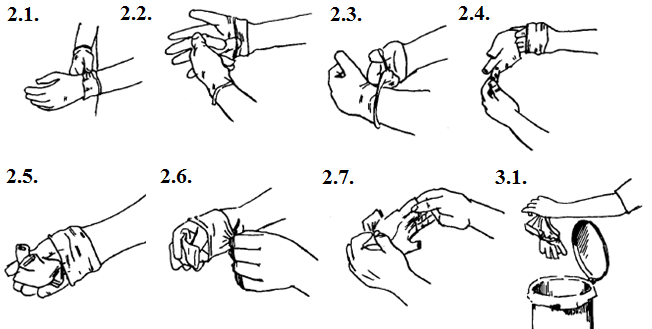 Критерии оценки: 100%-90%  - ( 0-3)                        80% - (4-6)                      70 % -( 7-10) 69 и менее % (11 и более)ФИО преподавателя№         Перечень практических                действийПримерный текстФорма пред-ставления1Установить контакт с пациентом: поздороваться, представиться, обозначить свою роль «Здравствуйте! Я медицинс-кая сестра перевязочного кабинета .Меня зовут_ (ФИО)»Сказать2Попросить пациента представиться (если пациент в сознании)«Представьтесь, пожалуйста. Как я могу к Вам обращаться?» Сказать3Сверить ФИО пациента с медицинской документацией «Сверяю с документацией»Сказать/выполнить4Сообщить пациенту о назначении врача (если пациент в сознании) «Вам необходимо провести инструментальную перевязку чистой послеоперационной раны»Сказать5Объяснить ход и цель процедуры (если пациент в сознании)«процедура проводится для профилактики вторичного инфицирования или выявления признаков воспаления»Выполнить/ сказать6 Выяснить переносимость лекарственных препаратов, используемых в манипуляцииУ Вас есть аллегрия на следующие препараты? Выполнить7Получить согласие на выполнение манипуляции. Попросить пациента сесть или лечь на кушетку«Вы согласны на выполнение данной процедуры?» Ответ: «Пациент согласен на выполне-ние данной процедуры»Выполнить8На манипуляционном столе подготовить: пинцет, два корнцанга, ножницы в стериль-ном крафт-пакете в штанглазе; крафт-пакет с 2-мя мензурками выставить; емкость с накопителем для инструментов; «Готовим на манипуляционном столе-перечисляю …Выполнить/сказать9Подготовить: перчатки нестерильные 1 пара; перчатки стерильные 1 пара- Взять упаковку со стерильными перчатками -оценить срок годности, убедиться в целост-ности упаковки; «клеенка (одноразовая влагоустойчивая пеленка); непромокаемый пакет для утилизации отходов класса «Б»; фантом раныУпаковка стерильных перчаток «Целостность упаковки не нарушена. Срок годности соответствует сроку хранения».»;Выполнить/ сказать10.Подготовить лекарственные средства: Спиртовые растворы антисептиков - спирт этиловый 70%, водные растворы антисеп-тиков – р-р фурациллина 0,02%;; бензин, клеол; дезинфицирующее средство (анолит 0,03%). антисептик для обработки рук – АХД-2000. «Вслух озвучиваю  название ЛП, сроки годности : «Целостность упаковки не нарушена. Срок годности соответствует сроку хранения».и разливаю их по емкостям «сделать дорожки. Выполнить/сказать11Подготовить стерильный лоток со стерильными марлевыми шариками 5 штук; большие марлевые салфетки 2 штуки; средние марлевые салфетки 2-3 штуки; -тупферы 3-4 штуки; стерильные. пинцеты 2 шт.«Подготовливаю стерильный лоток со стерильными марлевы-ми шариками 5 штук; большие марлевые салфетки 2 штуки; средние марлевые салфетки 2-3 штуки; тупферы 3-4 штуки; стерильные. пинцеты 2 шт.»Сказать12Попросить пациента сесть или лечь на кушетку «Прошу Вас занять положени сесть или лечь на кушетку.»Выполнить/ Сказать13Подложить под перевязываемую рану: клеенку и пелёнку или влагостойкую пеленкуВыполнить14Обработать руки гигиеническим способом, осушить«Обрабатываю руки гигиеническим способом»Сказать15Надеть маску, очки, непромокаемый фартук и нестерильные перчатки«Надеваю фартук и нестериль-ные одноразовые перчатки»Выполнить/сказать16 Пинцетом из крафт-пакета бережно и щадящее снять фиксирующую повязкуВыполнить17Поместить её в пакет для отходов класса «Б»Выполнить18Пинцет скинуть в лоток с дезинфицирующим растворомВыполнить19 Снять перчатки, положить их в мешок для отходов класса «Б»;выполнить20 Обработать руки хирургическим способомСказать21Вскрыть упаковку со стерильными перчат-ками и надеть стерильные перчатки на себясказать22Поместить упаковку в ёмкость для медицинских отходов класса «А» за внутреннюю сторону упаковкиВыполнить23Открыть стерильный лоток в виде «гармошки», с помощью корнцангов из крафт-пакета; один корнцанг вернуть в штан-глаз;Выполнить24Корнцангом разложить тупферы и пинцеты в лотке на застланный бортик лотка, (высту-пают за пределы бортика на 3-5 см) для дальнейшей работы с лотком«Раскладываю тупферы и пинцеты в лотке на бортик ,выступая за края на 3-5 см»,Выполнить/сказать25Снять с кожи остатки клеола  тупфером, смоченным бензином, вокруг салфетки; и сбросить его в отходы класса БВыполнить26Снять вторую салфетку пинцетом (если присохла, то салфетку можно отмочить шариком с водным антисептиком при помощи пинцета с шариком)«салфетку можно отмочить шариком с водным антисептиком»Выполнить/ Сказать27 Осмотреть рану и кожу вокруг нее (не пропустить симптомы воспаления!);Выполнить28 Взять этим же пинцетом шарик, смочить его водным раствором фурациллина и обработать кожу вокруг раны вращатель-ными движениями от центра к периферии; Выполнить29 Сбросить ширик(и) в отходы класса БВыполнить30Этим же пинцетом взять сухой шарик (лучше двумя шариками с каждой стороны раны!) и промокательными движениями осушить кожу вокруг раны от центра к периферии; Выполнить31Сбросить ширик(и) в отходы класса Б Использованный пинцет поместить в дезраствор; Выполнить32Взять стерильным пинцетом стерильную салфетку (не менее, чем три слоя) и закрыть рану не сдвигая ее!!!;Выполнить33Скинуть в ёмкость с дезинфицирующим раствором пинцетВыполнить34Нанести тупфером, клеол вокруг салфетки, Выполнить35Взять руками вторую салфетку и раскрыть ее в один слой над лотком и зафиксировать салфетку в один слой на послеоперацион-ной ранеВыполнить36Срезать ножницами излишки марлевой салфетки. Выполнить37Поместить их в ёмкость для медицинских отходов класса «Б»Выполнить38Ножницы поместить их в ёмкость для медицинских отходов класса «Б»Выполнить39Уточнить у пациента о самочувствие«Сообщаю о состоянии раны, проинструктировать его о даль-нейших действиях и отпустить в палату»Cказать40Убрать пелёнку методом скручивания и поместить её в ёмкость для медицинских отходов класса «Б»Выполнить41Обработать рабочую поверхность клеенки и поместить её в ёмкость для медицинских отходов класса «Б»Выполнить42Обработать рабочую поверхность манипу-ляционного стола дезинфицирующими салфетками двукратно с интервалом 15 минут методом протиранияВыполнить43Поместить использованные салфетки в ём-кость для медицинских отходов класса «Б»Выполнить44Снять перчатки, скинуть в ёмкость класса «Б»Выполнить45Снять непромокаемый фартук и поместить в емкость для медицинских отходов класса «Б»Выполнить46Снять одноразовые очки поместить их в емкость для медицинских отходов класса «Б»Выполнить47 Снять маску и поместить в емкость для медицинских отходов класса «Б»Выполнить48Обработать руки гигиеническим способом «Обрабатываю руки гигиеническим способом»Сказать49Подойти проверить повязку «Повязка сухая»Сказать/ Выполнить50Сделать соответствующую запись о результатах выполнения процедуры в медицинскую документацию.Делаю соответствующую запись о результатах выполнения процедурыСказать/ ВыполнитьКритерии оценки: 100%-90% - ( 0-5)                                  80% - (6-10)                                  70 % -( 11-15)                    69 и менее % (16 и более)«5»«4»«3»«2»№         Перечень практических                действийПримерный текстФорма представления1Установить контакт с пациентом: поздороваться, представиться, обозначить свою роль «Здравствуйте! Я медицинская сестра перевязочного кабинета. Меня зовут_ (ФИО)»Сказать2Попросить пациента представиться (если пациент в сознании) «Представьтесь, пожалуйста. Как я могу к Вам обращаться?» Сказать3Сверить ФИО пациента с медицинской документацией «Сверяю с документацией»Сказать/выполнить4Сообщить пациенту о назначении врача (если пациент в сознании)  «Вам необходимо ввести инструментальную перевязку чистой послеоперационной раны»сказать5Объяснить ход и цель процедуры (если пациент в сознании)«Процедура проводится для профилактики вторичного инфицирования или выявления признаков воспаленияВыполнить/ сказать6 Выяснить переносимость лекарственных препаратов, используемых в манипуляции«У Вас есть аллергия на следующие препараты?» Выполнить7Получить согласие на выполнение манипуляции.«Вы согласны на выполнение данной процедуры?» Ответ: «Пациент согласен на выполнение данной процедуры»Выполнить8На манипуляционном столе подготовить: пинцет, два корнцанга, ножницы в стерильном крафт-пакете в штанглазе; мензурки 2 штуки; емкость с накопителем для инструментов; «Готовим на манипуляционном столе-перечисляю: пинцет, два корнцанга, ножницы в стерильном крафт-пакете в штанглазе; мензурки 2 штуки; емкость с накопителем для инструментов;Выполнить/ сказать910Подготовить: перчатки нестерильные 1 пара; перчатки стерильные 1 пара- Взять упаковку со стерильными перчатками -оценить срок годности, убедиться в целостности упаковки. «клеенка (одноразовая влагоустой-чивая пеленка); непромокаемый пакет для утилизации отходов класса «Б»; фантом раныУпаковка стерильных перчаток «Целостность упаковки не нарушена. Срок годности соответствует сроку хранения»;ВыполнитьСказать11.Подготовить лекарственные средства: Спиртовые растворы антисептиков - спирт этиловый 70%, октенисепт, перекись водорода 3 %, фурацилин 0,02%); антисептик для обработки рук;  раствор натрия хлорида 10%; бензин; клеол.; анти-септик для обработки рук – АХД-2000. «Вслух озвучиваю  название ЛП, сроки годности : «Целостность упаковки не нарушена. Срок годности соответствует сроку хранения».»;и разливаю их по емкостям «сделать дорожки. «Целостность упаковки не нарушена. Срок годности соответствует сроку хранения».»»!Выполнить/сказать12Подготовить стерильный лоток Подготовливаю стерильный лоток со стерильные марлевые шарики 5-10 штук, большие марлевые салфетки 2-3 штуки, средние марлевые салфетки 2-3 штуки, турунду , тупферы 3-4 штуки, 3 пинцета, шпатель,  ножницы. 1 пинцет и 2 корнцанга оставить в крафт-пакете.  По требованию врача приготовить: скальпель, зонды (пуговчатый, желобоватый);  КОЗ (москит); дренажную трубку  Сказать13Попросить пациента сесть или лечь на кушетку ««Прошу Вас занять положение»Сказать14Подложить под перевязываемую рану клеенку и пелёнку или влагостойкую пеленкуВыполнить15Обработать руки гигиеническим способом, осушить, антисептик«Обрабатываю руки гигиеническим способом»Сказать16Надеть маску, очки, непромокаемый одноразовый фартук и нестерильные перчатки«Надеваю фартук и нестерильные одноразовые перчатки»Выполнить/сказать17 Бережно и щадящее снять фиксиру-ющую повязку при помощи пинцета из крафт-пакета (отмочить 3% Н2О2 при необходимости, тяга поперек раны увеличивает ее зияние и причи-няет боль)Выполнить18Поместить её в пакет для отходов класса «Б»; «Сбрасываю в класс «Б»Выполнить/сказать19Пинцет скинуть в дез.растворВыполнить20 Снять перчатки, положить их в мешок для отходов класса «Б»;выполнить21 Обработать руки хирургическим способом, Выполнить22.Вскрыть упаковку со стерильными перчатками и надеть стерильные перчатки на себя«Вскрываю упаковку со стерильными перчатками и надеваю стерильные перчатки»Сказать23Поместить упаковку в ёмкость для медицинских отходов класса «А»«Помещаю упаковку в ёмкость для медицинских отходов класса «А»Сказать24Открыть стерильный лоток в виде «гармошки», с помощью корнцангов из крафт-пакета;Выполнить25Разложить тупферы и пинцеты в лотке на бортик, для дальнейшей работы , с помощью корнцангаВыполнить26 Снять с кожи остатки клеола  тупфером,  смоченным бензином, вокруг салфетки;«Убираю с кожи остатки клеола  тупфером»Выполнить/ Сказать27Снять вторую салфетку пинцетом (если присохла салфетку можно отмочить шариком с водным антисептиком при помощи пинцета)Выполнить28Скинуть ее в ёмкость для медицинских отходов класса «Б»Выполнить29 Осмотреть рану и кожу вокруг нее (не пропустить симптомы воспаления!);Выполнить30 Взять стерильным пинцетом ша-рик, смочить его водным раство-ром фурациллина и обработать ко-жу вокруг раны вращательными движениями от периферии к цен-тру, меняя их после каждого движения;Выполнить31 Этим же пинцетом взять сухой шарик и промокательными движениями осушить кожу вокруг раны от периферии к центру; меняя их после каждого движенияВыполнить32Шарик сбросить в отходы класса «Б», а использованный пинцет поместить в дезраствор;Выполнить33Обработать края раны с помощью тупфера, смоченным спиртовым раствором антисептика, в одном направлении; и сбросить в отходы класса «Б»Выполнить34По назначению врача нанести на рану мазь с помощью шпателя или наложить салфетку, смоченную лекарственным препаратом.Выполнить35 Взять стерильным пинцетом стери-льную салфетку (не менее, чем три слоя) и закрыть рану не сдвигая ее!!!;Выполнить36Скинуть в ёмкость с дезинфицирую-щим раствором пинцетВыполнить37Нанести тупфером клеол вокруг салфетки, сверх которой фиксировать салфетку в один слой или другие виды повязки!!!специальные пленки, гидрогели, гидроколлоиды, атравматические сетчатые повязки, суперпоглотите-ли, губчатые повязки, альгинатные повязкиВыполнить38Срезать ножницами излишки марлевой салфетки скинуть их в отходы класса «Б»Выполнить39Уточнить у пациента его самочувствие«Сообщаю о состоянии раны, инструктирую его о дальнейших действиях и отпускаю в палату»Сказать40Убрать пелёнку методом скручива-ния и поместить её в ёмкость для медицинских отходов класса «Б»Выполнить41Обработать рабочую поверхность клеенки двукратно с интервалом 15 минут методом протирания и скинуть в ёмкость класса «Б»Выполнить42Обработать рабочую поверхность манипуляционного стола дезинфи-цирующими салфетками двукратно с интервалом 15 минут методом протиранияСказать43Поместить использованные салфетки в ёмкость для медицинских отходов класса «Б»Выполнить44Снять перчатки снять, скинуть в ёмкость класса «Б»Выполнить45Снять фартук и поместить использованную салфетку в ёмкость для медицинских отходов класса «Б»Выполнить46 Снять одноразовые очки поместить их в емкость для медицинских отходов класса «Б»Выполнить47Снять очки и поместить в емкость для медицинских отходов класса «Б»Выполнить48 Снять маску и поместить в емкость для медицинских отходов класса «Б»Выполнить49Обработать руки гигиеническим способом «Обрабатываю руки гигиеническим способом»Сказать50Проверить через 15-20 минут проверить состояние повязки (фиксация, пропитывание отделяемым).специальные пленки, гидрогели, гидроколлоиды, атравматические сетчатые повязки, суперпоглоти-тели, губчатые повязки, альгинатные повязкиСказать51Сделать соответствующую запись о результатах выполнения процедуры в медицинскую документацию.Делаю соответствующую запись о результатах выполнения процедурыСказатьКритерии оценки: 100%-90% - ( 0-5)                                  80% - (6-10)                                  70 % -( 11-15)                 69 и менее % (16 и более)«5»«4»«3»«2»         Перечень практических                действийФорма представленияПримерный текст1.Установить контакт с пациентом: поздороваться, представиться, обозначить свою роль (если пациент в сознании) сказать«Здравствуйте! Я медицинская сестра процедурного кабинета. Меня зовут_ (ФИО)»2.Попросить пациента представиться (если пациент в сознании)сказать«Представьтесь, пожалуйста. Как я могу к Вам обращаться?»3.Сверить ФИО пациента с медицинской документацией сказать«Пациент идентифицирован в соответствии с листом назначений»4.Сообщить пациенту о назначении врача (если пациент в сознании) сказать«Вам необходимо провести исследование крови на групповую принадлежность»5.Объяснить ход и цель процедуры (если пациент в сознании)сказать«Пациент идентифицирован в соответствии с листом назначений»           6.Убедиться в наличии у пациента добровольного информированного согласия на предстоящую процедурусказать«Вы согласны на выполнение данной процедуры?» Ответ: «Пациент согласен на выполнение данной процедуры»7. Убедиться, что температура в помещении 15-22°сказать«Убедился, температура в помещении 15-22°»8.Убедиться в достаточной освещенности стола, где будет проводиться манипуля-циясказать«Освещенность соответствует требованиям»9. Приготовить: контейнер и закрепленный пакет для утилизации от-ходов класса А и В, контейнер с дезин-фицирующим раствором (имитация)  выполнить /сказатьПодписать пакета10. На манипуляционном столе подготовить : ( вакуумная пробирка с системой забора крови) Взять кровь для исследования                                                                                                                                                                                                                                                                                                                                                                 выполнить /сказать«Кровь для исследования-свежая»11.Проверить целостность флаконов и срок годности реагентов анти-А и анти-В, анти-АВ» а) цветовая маркировка, б) внешний вид (светлая, прозрачная), в) сохранность ампулы. г) оформление этикетки /срок годности/. выполнить /сказать«Целостность упаковки не нарушена. Срок годности соответствует сроку хранения»12. Разместить на столе одноразовый планшет, цоликлон, пипетки ,палочки и изотонический раствор хлорида натрия с пипеткой, часы;выполнить 13. Обработать руки гигиеническим способом, осушитьсказать«Обрабатываю руки гигиеническим способом»14. Надеть маску, очкивыполнить /сказать«Надеваю маску, очки»15.Надеть непромокаемый фартук и нестерильные перчаткивыполнить /сказать«Надеваю фартук и нестерильные одноразовые перчатки»16. Поместить в каждое гнездо планшета с помощью пастеровских пипеток по 1 большой капле (около 0,1 мл) реагентов анти-А и анти-В в соответствующие секции планшета выполнить17. Взять и поместить с помощью пипеток по 1 маленькой капле (около 0,01 мл) исследуемой крови в соотношении: кровь/ реагент 1:10;выполнить18.Утилизировать все использованные пастеровские пипетки в класс «В» для отходов выполнить19.Смешать чистой палочкой каплю реагента анти-А и каплю стандартных эритроцитоввыполнить20.Смешать чистой палочкой каплю реагента анти-В и каплю стандартных эритроцитоввыполнить21.Утилизировать использованные палочки в контейнер с дезинфицирующ-им раствором класса Ввыполнить22.Засечь время (перевернуть часы) -начала исследования на 3 минутывыполнить23.Покачивать осторожно планшет в течение 2,5 мин.;выполнить24.Добавить для исключения неспецифи-ческой агглютинации по 1-2 капли физиологического раствора хлорида натрия в ячейку с агглютинсцией; выполнить/сказать«В ячейку с агглютинацией добавлю по 1-2 капли физиоло-гического раствора хлорида натрия в ячейку с агглютинсцией;25.Пригласить врача и вместе оценить результат по истечении 3-х минут:выполнить/сказатьПри отсутствии агглютинации с двумя цоликлонами группа крови 0(I) - первая;При наличии агглютинации с цоликлоном анти-А группа крови А(II) - вторая;При наличии агглютинации с цоликлоном анти-В группа крови В(III) – третья26. При наличии агглютинации с двумя цоликлонами группа крови АВ (IV) - четвертая, выполнить/сказать«При наличии агглютинации с двумя цоликлонами анти-А и анти-В будет - группа крови АВ (IV) – четвертая!»27. Поместить реагент анти-АВ в соответ-ствующую ячейку и смешать чистой  палочкой каплю реагента анти-АВ и каплю стандартных эритроцитоввыполнить/сказать«Результат должен подтвердить – агглютинация произошла  с цоликлоном анти-АВ  и отсутствует        неспецифическая    агглютинациия»    с изотоническим раствором натрия хлорида28.Поместить планшет в ёмкость для медицинских отходов класса «В»выполнить29.Обработать рабочую поверхность стола двух-кратным протиранием с интервалом 15 минутвыполнить30.Поместить использованную салфетку в ёмкость для медицинских отходов класса «Б»выполнить31.Снять перчатки, передник, очки и маску , поместить их в ёмкость для медицинских отходов класса «Б»выполнить34.Сообщить пациенту о результатах выполнения исследованиясказать«У Вас третья группа крови»35.Сделать соответствующую запись о результатах выполнения исследования в медицинскую документацию (направле-ние)сказать«Заполняю направление»Критерии оценки«5»«4»«3»«2»100%-90% - ( 0-3) 80% - (4-9) 70 % -( 10-13) 69 и менее % (14 и более) Перечень практических                действийФорма представленияПримерный текст1.Установить контакт с пациентом: поз-дороваться, представиться, обозначить свою роль (если пациент в сознании) выполнить/сказать«Здравствуйте! Я медицинская сестра процедурного кабинета Меня зовут_ (ФИО)»2.Попросить пациента представиться (если пациент в сознании)выполнить/сказать«Представьтесь, пожалуйста. Как я могу к Вам обращаться?»3.Сверить ФИО пациента с медицинской документацией выполнить/сказать«Пациент идентифицирован в соответствии с листом назначений»4.Сообщить пациенту о назначении врача (если пациент в сознании)выполнить/сказать«Вам необходимо провести исследова-ние крови на резус – фактор»5.Объяснить ход и цель процедуры (если пациент в сознании)выполнить/сказать«Объясняю ход и цель процедуры- необходимо сделать для возможной гемотрансфузиии»      6.Убедиться в наличии у пациента добровольного информированного согласия на предстоящую процедурувыполнить/сказать«Вы согласны на выполнение данной процедуры?»«Пациент сог-ласен на выполнение процедуры»7. Убедиться, что температура в помещении 15-22°сказать«Убедился, температура в помещении 15-22°»8.Убедиться в достаточной освещенности столасказать«Освещенность соответствует требованиям»9. Приготовить: контейнер и закрепленный пакет для утилизации отходов класса А и В, контейнер с дезинфицирующим раствором (имитация)  выполнить /сказать«Подписан пакет»10. На манипуляционном столе подготовить : ( вакуумная пробирка с системой забора крови) Взять кровь для исследования                                                                                                                                                                                                                                                                                                                                                                 выполнить /сказать««Кровь для исследования-свежая»11.Проверить целостность флакона и срок годности реагентов анти-Д: Mаркировка, Внешний вид, Сохранность ампулы, Оформление этикетки /срок годности/. выполнить /сказать«Целостность упаковки не нарушена. Срок годности соответствует сроку хранения» 12. Разместить на столе одноразовый планшет, палочки, цоликлон анти-Д; изотонический раствор хлорида натрия с пипеткой, часы;выполнить 13. Обработать руки гигиеническим способом, осушить ихсказать«Обрабатываю руки гигиеническим способом»14. Надеть маску, очкивыполнить /сказать«Надеваю маску, очки»15.Надеть непромокаемый фартук и нестерильные перчаткивыполнить /сказать«Надеваю фартук и нестерильные одноразовые перчатки»16. Поместить в соответствующее гнездо планшета с помощью пастеровских пипеток по 1 большой капле (около 0,1 мл) реагентов анти-Д  выполнить17. Взять и рядом поместить маленькую каплю (0,01-0,05 мл) исследуемой крови, соотношение 10:1;выполнить18.Утилизировать использованные пас-теровские пипетки в отходы класса «В» выполнить19.Смешать чистой палочкой каплю реагента анти-Д и каплю стандартных эритроцитоввыполнить20.Утилизировать использованные палочки в контейнер с дезинфицирующ-им раствором класса « В»выполнить21.Засечь время начала исследования -3 минутывыполнить22.Покачать осторожно планшет в течение 2,5 мин.;выполнить23.Добавить для исключения неспеци-фической агглютинации по 1-2 капли физиологического раствора хлорида натрия в ячейку с агглютинацией; выполнить24.Пригласить врача и вместе оценить результат по истечении 3-х минут:Четко выраженная реакция агглюти--нации наступает через 30-60 сек. Учитывать результаты реакции через 3 минутывыполнить/сказатьПрисутствует агглютинация - кровь резус положительная; Отсутствует агглютинация - кровь резус отрицательная.25.Поместить планшет в ёмкость для медицинских отходов класса «В»выполнить26.Обработать рабочую поверхность стола двух-кратным протиранием с интервалом 15 минутвыполнить/сказать27.Поместить использованную салфетку в ёмкость для медицинских отходов класса «Б»выполнить/сказать28.Снять перчатки, поместить их в ёмкость для медицинских отходов класса«Б»выполнить29.Снять передник, очки и маску, поместить их в ёмкость для медицинских отходов класса «Б»выполнить30.Сообщить пациенту о результатах выполнения исследованиясказать«У, Вас, кровь резус-положительная кровь»Критерии оценки«5»«4»«3»«2»100%-90% - ( 0-3) 80% - (4-6) 70 % -( 7-9) 69 и менее % (10 и более)         Перечень практических                действийФорма представленияПримерный текст1.Установить контакт с пациентом: поздороваться, представиться, обозна-чить свою роль (если пациент в сознании) выполнить /сказать«Здравствуйте! Я медицинская сестра процедурного кабинета Меня зовут_ (ФИО)»2.Попросить пациента представиться (если пациент в сознании)сказать«Представьтесь, пожалуйста. Как я могу к Вам обращаться?»3.Сверить ФИО пациента с медицинской документацией сказать«Пациент идентифицирован в соответствии с листом назначений»4.Сообщить пациенту о назначении врача (если пациент в сознании) сказать«Вам необходимо провести исследо-вание крови на индивидуальную  совместимость  по системе АВО»5.Объяснить ход и цель процедуры (если пациент в сознании)сказать«Для избегания осложнений при переливании крови»6.Убедиться в наличии у пациента добровольного информированного согласия на предстоящую процедурусказать«Вы согласны на выполнение данной процедуры?» «Пациент согласен на выполнение данной процедуры»7. «Убедился, что температура в помещении 15-22°сказать«Температура в помещении 15-22°»8.Убедился в достаточной освещенности столасказать«Освещенность соответствует требованиям»9. Приготовить: контейнер и закрепленный пакет для утилизации отходов класса А и В, контейнер с дезинфицирующим раствором (имитация)  выполнить /сказать«Подписан пакет»10. На манипуляционном столе –подго-товить : донорская кровь и сыворотка крови реципиентавыполнить /сказать«Сыворотка получена путем центрифугирования крови больного»11.Проверить целостность флаконов донорской крови Mаркировка, Внешний вид, Сохранностьупаковки, Оформление этикетки  выполнить /сказатьЦелостность упаковки не нарушена. Срок годности соответствует сроку хранения. Кровь подходит для переливания» 12. Разместить на столе: одноразовый планшет или чашку Петри; палочки ; изотонический раствор хлорида натрия с пипеткой, часы;выполнить 13. Обработать руки гигиеническим способом, осушить ихсказать«Обрабатываю руки гигиеническим способом»14. Надеть маску, очки   выполнить15.Надеть непромокаемый фартук и нестерильные перчаткивыполнить16. Нанести на пластину (чашку Петри) пастеровской пипеткой 2 капли (0,1 мл) сыворотки крови реципиентавыполнить17. Утилизировать использованные пастеровские пипетки в класс «В» для отходоввыполнить18. Добавить пастеровской пипеткой небольшое количество образец крови донора таким образом, чтобы соотно-шение крови и сыворотки крови было 1:10 выполнить19. Утилизировать использованные пастеровские пипетки в класс «В» для отходов выполнить20. Смешать чистой палочкой кровь донора с сывороткой реципиента выполнить21.Утилизировать использованные па-лочки в контейнер с дезинфицирующим раствором класса Ввыполнить22.Засечь время начала исследования- 5 минутвыполнить23. Слегка покачивать пластину в течение 5 мин, наблюдая за ходом реакции.выполнить24.Добавить для исключения неспеци-фической агглютинации по 1-2 капли физиологического раствора хлорида натрия сказать«Если произошла агглютинация добавляю 1-2 капли физиологического раствора хлорида натрия»25. Оценить результат: Наличие агглютинация указывает на несовместимость крови донора и реципиента, кровь переливать НЕЛЬЗЯ!    выполнить/сказать«Кровь донора и реципиента, несовместима-переливать ее НЕЛЬЗЯ!26. Поместить пластину в ёмкость для медицинских отходов класса «В»выполнить27.Обработать рабочую поверхность двух-кратным протиранием с интервалом 15 минутвыполнить28.Поместить использованную салфетку в ёмкость для медицинских отходов класса «Б»выполнить29.Снять перчатки, поместить их в ём-кость для медицинских отходов класса «Б»выполнить30.Снять фартук, очки и маску, поместить их в ёмкость для медицинских отходов класса «Б»выполнить31.Обработать руки гигиеническим способом сказать«Обрабатываю руки гигиеническим способом»32. Сообщить пациенту о результатах выполнения исследования и сделать запись в документациисказать«Сообщить пациенту о результатах выполненного исследования и сделали запись в документации»Критерии оценки«5»«4»«3»«2»100%-90% - ( 0-3) 80% - (4-6) 70 % -( 7-9) 69 и менее % (10 и более)         Перечень практических                действийФорма представленияПримерный текст1.Установить контакт с пациентом: поздороваться, представиться, обозначить свою роль (если пациент в сознании) сказать«Здравствуйте! Я медицинская сестра процедурного кабинета Меня зовут_ (ФИО)»2.Попросить пациента представиться (если пациент в сознании)сказать«Представьтесь, пожалуйста. Как я могу к Вам обращаться?»3.Сверить ФИО пациента с медицинской документацией сказать«Пациент идентифицирован в соответствии с листом назначений»4.Сообщить пациенту о назначении врача (если пациент в сознании) сказать«Вам необходимо провести исследование крови на индивидуальную  совместимость  по  резус-фактору»5.Объяснить ход и цель процедуры (если пациент в сознании)сказать«Объясняю ход и цель процедуры-«-для избегания осложнений при переливании крови»»6.Убедиться в наличии у пациента добровольного информированного согласия на предстоящую процедурусказать«Вы согласны на выполнение данной процедуры?» Ответ: «Пациент согласен на выполнение данной процедуры»7. Убедиться, что температура в помещении 15-22°сказать«Температура в помещении 15-22°»8.Убедился в достаточной освещенности столасказать«Освещенность соответствует требованиям»9. На манипуляционном столе подго-товить: донорская кровь и сыворотка крови реципиента«Сыворотка получена путем центрифугирования крови больного»10.Проверить целостность флаконов донорской крови: Mаркировка, Внешний вид, Сохранность упаковки, Оформление этикетки  выполнить /сказать«Целостность упаковки не нарушена. Срок годности соответствует сроку хранения. Кровь подходит реципиенту»11.Проверить целостность флаконов и срок годности  0,9 % раствор хлорида натрия (физиологический раствор) и 33% раствор полиглюкинавыполнитьЦелостность флакона не нарушена. Срок годности соответствует сроку хранения» 12. Разместить на столе: чистые пробирки, пипетки, 33% раствор полиглюкина, изотонический раствор хлорида натрия, часы, кровь донора; сыворотку реципиентавыполнитьЦелостность флаконов не нарушена. Срок годности соответствует сроку хранения»13. Обработать руки гигиеническим способом, осушитьсказать«Обрабатываю руки гигиеническим способом»14. Надеть маску, очкивыполнить15.Надеть непромокаемый фартук и нестерильные перчаткисказать«Надеваю фартук и нестерильные одноразовые перчатки»16. Взять чистую пробирку и внести в нее пастеровской пипеткой 2 капли (0,1 мл) сыворотки крови реципиента выполнить17. Утилизировать использованные пастеровские пипетки в класс В для отходоввыполнить18. Добавить пастеровской пипеткой небольшое количество образца крови донора таким образом, чтобы соотноше-ние крови и сыворотки крови было 1:10 выполнить19.Утилизировать все использованные пастеровские пипетки в класс В для отходов выполнить20.. Внести в пробирку пастеровской пипеткой 1 каплю (около 0,1 мл) 33 % раствора полиглюкина (декстран);выполнить21.Утилизировать использованные пипетку в контейнер с дезинфициру-ющим раствором класса Ввыполнить22.Засечь время начала исследования -3-5 минутвыполнить23. Правильно перемешать содержи-мое пробирки: наклонить пробирку до горизонтального положения слегка встряхивая  и медленно вращать, чтобы содержимое растеклось по стенкам тонким слоем .Перемешивать не менее 3 минутвыполнить24.Добавить для исключения неспеци-фической агглютинации по 3-5 мл физиологического раствора хлорида натрия выполнить25. Утилизировать использованные пипетку в контейнер с дезинфицирующим раствором класса Ввыполнить24. Правильно перемешать содержи-мое пробирки: путем 2-3-кратного перевертывания ,не взбалтыватьвыполнитьОценить результат: Наличие агглю-тинация указывает на несовмести-мость крови донора и реципиента, кровь переливать НЕЛЬЗЯ!25.Поместить пробирку в ёмкость для медицинских отходов класса «В»выполнить26.Обработать рабочую поверхность двух-кратным протиранием с интервалом 15 минутвыполнить27.Поместить использованную салфетку в ёмкость для медицинских отходов класса «Б»выполнить28.Снять перчатки, поместить их в ёмкость для медицинских отходов класса «Б»выполнить29.Снятьфартук, очки и маску, поместить их в ёмкость для медицинских отходов класса «Б»выполнить30.Обработать руки гигиеническим способом сказать«Обрабатываю руки гигиеническим способом»Критерии оценки«5»«4»«3»«2»100%-90% - ( 0-3) 80% - (4-6) 70 % -( 7-9) 69 и менее % (10 и более)         Перечень практических                действийФорма представленияПримерный текст1.Установить контакт с пациентом: поз-дороваться, представиться, обозначить свою роль (если пациент в сознании) выполнить /сказать«Здравствуйте! Я медицинская сестра процедурного кабинета Меня зовут_ (ФИО)»2.Попросить пациента представиться (если пациент в сознании)сказать«Представьтесь, пожалуйста. Как я могу к Вам обращаться?»3.Сверить ФИО пациента с медицинской документацией сказать«Пациент идентифицирован в соответствии с листом назначений»4.Сообщить пациенту о назначении врача (если пациент в сознании) сказать«Вам необходимо провести исследова-ние крови на биологическую совмести-мость»5.Объяснить ход и цель процедуры (если пациент в сознании) и оценить состояние пациента перед переливанием трансфузионной среды= температура тела, АД, пульс, диурез, цвет мочи!Внести данные в протокол трансфузииСказатьсказать«Объясняю ход и цель процедуры: Лечение заболеваний, неотложных состояний, угрожающих жизни пациента»«Вношу данные в протокол трансфузии»6.Убедиться в наличии у пациента добровольного информированного согласия на предстоящую процедуру7.Поставить на столике, лоток, часы и нестерильные перчатки и стерильные перчатки и 0,9 % раствор хлорида натрия (физиологический раствор)сказать«Вы согласны на выполнение данной процедуры?» Ответ: «Пациент согласен на выполнение данной процедуры»Целостность перчаток,флакона не нарушена. Срок годности соответствует сроку хранения»7. Принести гемаконовую систему с кровью донора или эритроцитной массой или взвесь, плазма свежезамороженная из холодильника  сверить ФИО и перемешать содержимое контейнера -покачиваясказать «Выдерживают кровь при комнатной температуре в течение 30 минут, допустимо согревание трансфузионных сред в водяной бане при температуре 37 град. С под контролем термометра».Целостность системы не нарушена. Срок годности соответствует сроку хранения8. Снять предохранительный колпачок с полимерной иглы системы и проколоть мембрану штуцера контейнера со средой подвесить гемаконовую систему на стойку дном вверх; капельница должна быть фильтром вниз, выполнить  "Контейнер с кровью N...";- фамилия пациента;- идентификационный номер карты стационарного пациента;- палата пациента;- АВ0- и RhD-группа пациента;- срок годности;- дата определения совместимости;- группа крови в контейнере.9. Открыть роликовый зажим на четверть оборота и заполнить магистраль средой без пузырьков, а капельницу – до половины; убедиться ,что воздуха в системе нет и перекрыть роликовым зажимом магистральвыполнитьЦелостность перчаток не нарушена. Срок годности соответствует сроку хранения»10. Обработать руки гигиеническим способом, осушитьсказать«Обрабатываю руки гигиеническим способом»11. Надеть маску, очкиВыполнить/сказать 12. Надеть непромокаемый фартук и нестерильные перчаткисказать13 Предложить пациенту занять или помочь ему занять удобное положение: лежа на спине, без подушек, голову отвернуть в противоположную сторону;сказать14. Установить скорость переливания крови 40- капель в минуту (2 мл) и систему перекрыть.выполнить15. Снять перчатки и сбросить их в контейнер с дезинфицирующим раствором класса Бвыполнить16 Обработать руки гигиеническим способом, затем кожным антисептиком.сказать17. Надеть стерильные перчатки;сказать«Надеваю стерильные перчатки»18. Обработать место для венепункции кожным антисептиком и сделать венепункцию, визуально убедитесь, что игла в веневыполнить«Обрабатываю место для венепункции кожным антисептиком и делаю венепункцию, визуально убедиться, что игла в вене»19. Занести время начала трансфузии в протоколвыполнить20. Пригласить врача, в его присутствии перелить средусказать«Пригласить врача»21. Первые 15 минут переливают с такой скоростью под наблюдением врача и м/сестры;сказать22. Контролировать состояние пациентасказать«Контроль: пульса, ЧДД, АД, общего состояния, цвета кожи, температуры»23. При отсутствии симптомов установить скорость переливанияВыполнить/сказать24. При отсутствии симптомов несовместимости, переходить на капельное введение  донорской крови со скоростью 20-30  капель в минутувыполнить«При отсутствии симптомов перелить кровь со скоростью 30 капель/мин.»25. При появлении симптомов несовместимости: гиперемия лица и верхней половины туловища,чувство стеснения в груди, боль в пояснице, падение АД, тахикардия и др. - гемотрансфузия ПРОТИВОПОКАЗАНА!сказать«При появлении симптомов несовместимости: гиперемия лица и верхней половины туловища,чувство стеснения в груди, боль в пояснице, падение АД, тахикардия и др. - гемотрансфузия ПРОТИВОПОКАЗАНА!»26. При переливании под общим обезболиванием призниками осложнений служат: кровоточивость в операционной ране, снижение АД, учащение пульса, изменение цвета мочисказать27. После окончания переливания магистраль пережимают зажимомвыполнить28. Пункционную иглу извлекают из веныВыполнить29. Гемаконовая система с небольшим количеством оставшейся крови (не менее 5 мл), использованной для проведения гемотрансфузии, подлежит обязательному сохранению в течение 48 часов при температуре +2 - 6º С; с указанием даты, начала и окончания переливаниявыполнить«Гемаконовая система с небольшим количеством оставшейся крови сохраняется в течение 48 часов при температуре +2 - 6º С»;30. Время окончания трансфузии записать в протокол и оформить его в электронном видевыполнить31. Если требуется перелить среду из следующего  контейнера ,то иглу из вены не извлекают, пережимают зажимом магистраль ,вынуть полимерную иглу из контейнера и не допуская опорожнения контейнера, асептично вводят  ее в новый контейнер со средойсказать32.Реципиент после переливания соблюдает в течение двух-трех часов строгий постельный режим, под наблюдением медицинской сестры/брата:сказать«Пациент соблюдает в течение трех часов постельный режим»33. В течение 2-х часов дважды измерять температуру тела, АД, пульс, ЧДД, первую порцию мочи показать врачу и сдать на анализ кровь и мочу в лабораторию.сказать«Каждый час измерять физикаль-ные параметры, первую порцию мочи показать врачу и сдать на ана-лиз кровь и мочу в лабораторию»34.Обработать рабочую поверхность двух-кратным протиранием с интервалом 15 минутвыполнить35.Поместить использованную салфетку в ёмкость для медицинских отходов класса «Б»выполнить36.Снять перчатки, поместить их в ёмкость для медицинских отходов класса «Б»выполнить37.Снять передник, очки и маску, и поместить их в ёмкость для медицинских отходов класса «Б»выполнить38.Обработать руки гигиеническим способом 39. В течение суток проводить динамическое наблюдение за состоянием пациентасказать«Обрабатываю руки гигиеническим способом»Критерии оценки«5»«4»«3»«2»100%-90% - ( 0-4) 80% - (5-7) 70 % -( 8-10) 69 и менее % (11 и более)         Перечень практических                действийПримерный текстФорма представления1.Установить контакт с пациентом (поздороваться, представиться, обозначить свою роль)«Здравствуйте! Я перевязочная медсестра» «Меня зовут (ФИО)».Сказать2.Попросить пациента представиться, «Представьтесь, пожалуйста. Как я могу к Вам обращаться?» Сказать3.Идентифицировать пациента в соответствии с мед документацией«Пациент идентифицирован»4. Сообщить пациенту о назначении жгута«Вам назначено наложение артериального жгута»Сказать5.Объяснить цель процедуры«Для того,что бы остановить кровотечение с лечебной целью, Вам необходимо наложить жгут».Сказать6.Получить добровольное, информированное согласие «Вы согласны на выполнение данной манипуляции?» Ответ: «Пациентка согласна на выполнение манипуляции»Сказать7.Предложить или помочь пациенту занять удобное положение (лежа на спине, усадить с упором для спины и согнутыми в коленях ногами)«Эта процедура проводится в положении сидя (лежа). Если мои действия будут причинять боль, Вы мне об этом обязательно сообщите»Выполнить/ Сказать8.Надеть маску для лица, медицинскую одноразовую нестерильную Выполнить9. Надеть не стерильные перчатки.Выполнить10. Прижать четырьмя пальцами артерию к подлежащей кости; Выполнить 11 Приподнять конечность на 20-30 см выше уровня сердца для оттока венозной крови из конечности (положить руку на своё надплечье – гемостати-ческое положение; дистальный отдел нижней конечности приподнять так, чтобы пятка была выше уровня сердца);Выполнить12. Положить мягкотканую прокладку (без складок) на кожу проксимальнее раны; или накладывать на одеждуВыполнить13. Растянуть умеренно жгут руками ( на весу), наложить первый циркуляный тур на прокладку, зафиксировать его пальцем; места наложения плечо или бедроВыполнить13. Проконтролировать правильность наложения жгута (кровотечение прекратилось, пульс исчез на периферических сосудах, кожные покровы бледные, вены запали);Выполнить/ Сказать14. Не растягивая жгут, продолжать его наложе-ние на конечность по спирали (туры идут рядомвплотную друг к другу или по верху туров перекрывая на 1/2);Выполнить15. Зафиксировать конец жгута крючком к цепочке;Выполнить16. Написать и прикрепить под последний тур жгута записку с указанием даты, времени (часы и минуты) наложения жгута,, ФИО кто наложил жгут, фамилии и имени пострадавшего. ПОМНИТЕ! Жгут накладывают на 30 минут вне зависимости от времени года. Максимальное время нахождения жгута на конечности – 1 час, между этапами наложения жгута не менее 15 минут, выполняется пальцевое прижатие 5-7 минут; максимальное время повторного наложения – 15 минутВыполнить17. Наложить асептическую повязку на рану, не бинтуя жгут (он должен быть хорошо виден и записка); Выполнить/сказать18 Наложить косыночную повязку на предплечье (см. манипуляция 25/235), если это верхняяконечность или выполнить транспортную иммобилизацию нижней конечности подручными средствами.«Выполняю закрепление бинта на закрутку, английской  булавкойВыполнить19. Проверить, не давит ли медицинская повязка «Скажите, наложенная повязка Вам не давит?». Ответ: «Повязка пациентке не давит»Выполнить20. Предложить лечь в положение Трендаленбурга«Профилактика развития шока»Выполнить21. Снять перчатки, маску«Помещаю их в емкость для ме-дицинских отходов класса «Б»Сказать28. Проинструктировать пострадавшего или сопровождающего об их дальнейших действиях«Госпитализация в ЛПО»Сказать29. Обработать руки гигиеническим способомВыполнить30. Уточнить у пациента о его самочувствии и необходимо обеспечить наблюдение за состоянием жгута и повязки до момента дальнейшей транспортировки пострадавшего.«Как Вы себя чувствуете?» « Все хорошо»ВыполнитьКритерии оценки: 100%-90%  - ( 0-3)                                  80% - (4 - 6)                                  70 % -( 7-9 нет)                       69 и менее % (10 и более)«5»«4»«3»«2»         Перечень практических                действийПримерный текстФорма пред-ставления1.Установить контакт с пациентом (поздороваться, представиться, обозначить свою роль)«Здравствуйте! Я перевязочная медсестра» «Меня зовут (ФИО)».сказать2.Попросить пациента представиться, «Представьтесь, пожалуйста. Как я могу к Вам обращаться?» сказать3.Идентифицировать пациента в соответствии с мед документацией«Пациент идентифицирован»4. Сообщить пациенту о назначении врача.  и выяснить о переносимости лекарственных препаратов, используемых в манипуляции«Вам назначено наложение повязки, как Вы переносите лекарственное  средство»сказать5.Объяснить ход и цель процедуры«Для того, что бы защитить рану от внешних воздействий, для профилактики вторичного инфицирования, с гемостатической целью, Вам необходимо наложить повязку».сказать6.Получить добровольное, информированное согласие «Вы согласны на выполнение данной процедуры?» Ответ: «Пациентка согласна на выполнение процедуры»сказать7.Предложить или помочь пациенту занять удобное положение (лежа на спине, усадить) с учетом локализации раны«Эта процедура проводится в положении сидя (стоя). Если мои действия будут причинять боль, Вы мне об этом обязательно сообщите»выполнить/ сказать8.Надеть маску медицинскую одноразовую нестерильную выполнить9.Обработать руки гигиеническим способом, надеть не стерильные перчатки.«Обрабатываю руки гигиеническим способом» и «Обрабатываю руки раствором антисептика».выполнить\сказать10.Проверить целостность упаковки бинтов и срок годности бинтов.«Срок годности бинта соответствует сроку хранения» Упаковка бинта не нарушена»выполнить/сказать 10.Вскрыть упаковочный пакет и доминантной рукой и положить в почкообразный латоквыполнить11.Поместить упаковку от бинта в ем-кость для медицинских отходов класса «А»выполнить12.Попросить пациента освободить от одежды область для наложения повязки или освободить самим область наложения повязки«Пожалуйста, разденьтесь или освободите место перевязки или повязки от одежды»сказать13.Подложить под участок бинтования пациента клеенку и одноразовую пеленку; клеенчатую подушечку или попросить подложить под предплечье свой кулак«Подложите под предплечье клеенчатую подушечку или подложить свой кулак»выполнить/ сказать14.Осмотреть рану и окружающие ее ткани, обработать кожу вокруг раны водным  антисептиком, используя тупферы (от центра раны к периферии) двукратно, высушить;«Осмотреть рану и окружающие ее ткани, обработать кожу вокруг раны водным  антисептиком»сказать15. Наложить на рану с помощью пинцета стерильную салфетку,выполнить16. Взять в доминантную (правую) руку бинт (кроме атипичных повязок) из лотка и зафиксировать её 2-я турами бинта;выполнить17. Уложить в проекцию раны «пелот» (туго свернутая гигроскопичная ватно-марлевая салфетка)выполнить18.Выполнить бинтование последующих туров( циркулярной или черепичной повязок) 19.Выполнить закрепление бинта на два узла или другие способы закрепления«Выполняю закрепление бинта на два узла, английской  булавкой, клипсой, выполнить20.Срезать ножницами излишки бинта и поместить остатки бинта в емкость для медицинских отходов класса «Б»,«Помещаю бинт в емкость для медицинских отходов класса «Б»выполнить21.Ножницы поставить в штанглаз по САН ПИНу-  3 часа работы.выполнить22. Проверить, не давит ли повязка«Скажите, наложенная повязка Вам комфортна? Ответ «удовлетворительно»сказать23.Предложить пройти в палату В течение 15 – 20 мин после манипуляции необходимо наблюдать за состоянием повязки (фиксация, пропитывание кровью).«Пройдите пожалуйста в палату или посидите в рекреации 15 минут»выполнить24.Одноразовую пеленку скатать и сбросить в класс «Б»«Скатываю пеленку»Выполнить\ сказать25.Кленку протереть дезинфицирующи-ми салфетками двукратно с интервалом 15 минут«Кленку протираю дезинфицирующими салфетками двукратно с интервалом 15 минут»сказать26 Поместить салфетки в емкость для медицинских отходов класса «Б»«Помещаю салфетки в емкость для медицинских отходов класса «Б»сказать.27.Обработать рабочую поверхность манипуляционного стола дезинфициру-ющими салфетками «Манипуляционный стола дезинфицирующими салфетками двукратно с интервалом 15 минут методом протираниясказать28.Поместить салфетки в емкость для медицинских отходов класса «Б»«Помещаю салфетки в емкость для медицинских отходов класса «Б»сказать29.Снять перчатки и поместить их в ем-кость для медицинских отходов класса «Б»выполнить30.Снять маскувыполнить31.Обработать руки гигиеническим способомсказать32.Уточнить у пациента о его самочувствии«Как Вы себя чувствуете?» « Все хорошо»сказать33.Сделать запись о результатах выполнения процедуры медицинской документации«Делаю запись о результатах процедуры в журнал учета процедур (форма 029/у)сказатьКритерии оценки: 100%-90%  - ( 0-3)                                  80% - (4 - 6)                                  70 % -( 7-9 нет)                       69 и менее % (10 и более)«5»«4»«3»«2»         Перечень практических                действийПримерный текстФорма представления1.Установить контакт с пациентом (поздороваться, представиться, обозначить свою роль)«Здравствуйте! Я перевязочная медсестра» «Меня зовут (ФИО)».Сказать2.Попросить пациента представиться, «Представьтесь, пожалуйста. Как я могу к Вам обращаться?» Сказать3.Идентифицировать пациента в соответствии с мед документацией«Пациент идентифицирован»Сказать4. Сообщить пациенту о назначении врача.  «Вам назначено наложение повязки»Сказать5.Объяснить ход и цель процедуры«Для того, что бы защитить рану от внешних воздействий, для профилактики вторичного инфицирования, с лечебной целью, создать неподвижность конечности и тд , Вам необходимо наложить повязку».Сказать6.Получить добровольное, информированное согласие «Вы согласны на выполнение данной процедуры?» Ответ: «Пациентка согласна на выполнение процедуры»Сказать7.Предложить или помочь пациенту занять удобное положение (лежа на спине, усадить)«Эта процедура проводится в положении сидя (стоя). Если мои действия будут причинять боль, Вы мне об этом обязательно сообщите»Выполнить/ Сказать8.Надеть маску для лица, медицинскую одноразовую нестерильную Выполнить9.Обработать руки гигиеническим способом, надеть не стерильные перчатки.«Обрабатываю руки гигиеническим способом» и «Обрабатываю руки раствором антисептика».Выполнить\сказать10.Проверить целостность упаковки бинтов и срок годности бинтов.«Срок годности бинта соответствует сроку хранения» Упаковка бинта не нарушена»Выполнить/сказать 10.Вскрыть упаковочный пакет и доминантной рукой и положить в почкообразный латокВыполнить11.Поместить упаковку от бинта в емкость для медицинских отходов класса «А»выполнить12.Попросить пациента освободить от одежды область для наложения повязки или освободить самим область наложения повязки«Пожалуйста, разденьтесь или освободите место перевязки или повязки от одежды»Сказать13.Подложить под участок бинтования пациента клеенку и одноразовую пеленку; клеенчатую подушечку или попросить подложить под предплечье свой кулак«Подложите под предплечье клеенчатую подушечку или подложить свой кулак»Выполнить/ Сказать14. Взять в доминантную (правую) руку бинт (кроме атипичных повязок) из латкаВыполнить15. . Встать так, чтобы бинтуя, быть лицом к пациенту и обеспечивать контроль ее состоянияВыполнить16. Сделать циркулярный закрепляющий тур вокруг ………;Выполнить17.Выполнить технику наложения мяг-кой бинтовой повязки (по требованию) При наложении повязки необходимо уложить стерильные салфетки: между пальцами для предупреждения вторичного инфицирования и для впитывания серозной жидкости; на рану и тдВыполнить18.Выполнить закрепление бинта на два узла или другие способы закрепления«Выполняю закрепление бинта на два узла, английской  булавкой, клипсой, прошить.Выполнить19.Срезать ножницами излишки бинта и поместить остатки бинта в емкость для медицинских отходов класса «Б»,«Помещаю бинт в емкость для медицинских отходов класса «Б»Выполнить20.Ножницы поставить в штанглаз по САН ПИНу-  3 часа работы.Выполнить21. Проверить, не давит ли повязка«Скажите, наложенная повязка Вам не давит?». Ответ: «Повязка пациентке не давит»Сказать22. Завершение процедуры«Процедура завершена, пройдите в палату или посидите 10-20 минут у перевязочнойСказать23.Предложить пройти в палату«Пройдите пожалуйста в палату»Выполнить24.Одноразовую пеленку скатать и сбросить в класс «Б»«Скатываю пеленку»Выполнить\ сказать25.Кленку протереть дезинфицирующи-ми салфетками двукратно с интервалом 15 минут«Кленку протираю дезинфицирующими салфетками двукратно с интервалом 15 минут»Сказать26 Поместить салфетки в емкость для медицинских отходов класса «Б»Сказать.27.Обработать рабочую поверхность манипуляционного стола дезинфициру-ющими салфетками «Манипуляционный стола дезинфицирующими салфетками двукратно с интервалом 15 минут методом протираниясказать28.Поместить салфетки в емкость для медицинских отходов класса «Б»«Помещаю салфетки в емкость для медицинских отходов класса «Б»Сказать29.Снять перчатки и поместить их в емкость для медицинских отходов класса «Б»Выполнить30.Снять маскуВыполнить31.Обработать руки гигиеническим способомВыполнить32.Уточнить у пациента о его самочувствии«Как Вы себя чувствуете?» « Все хорошо»Сказать33.Сделать запись о результатах выполнения процедуры медицинской документации«Делаю запись о результатах процедуры в журнал учета процедур (форма 029/у)СказатьКритерии оценки: 100%-90%  - ( 0-3)                                  80% - (4 - 6)                                  70 % -( 7-9 нет)                       69 и менее % (10 и более)«5»«4»«3»«2»ФИО преподавателяподписьоценка№Перечень практических                действийПримерный текстФорма представления1 Установить контакт с пациентом (поздороваться, представиться, обозначить свою роль)«Я медсестра хирургического отделения» «Меня зовут (ФИО) я буду выполнять наложение шины».Сказать2Обработать руки гигиеническим способом и осушить их;«Обрабатываю руки гигиени-ческим способом и осушаю их;»Сказать3Приготовить– транспортную  (стандарт-ную) шину  Крамера с мягкой прокладкой  80×8 см  - 1 штука (предплечье); -) ; 1 ватно-марлевый валик«Подготавливаю стандартную шины  Крамера»Сказать/Выполнить 4Попросить пациента представиться«Представьтесь, пожалуйста. Как я могу к Вам обращаться?» Сказать5Идентифицировать пациента «Пациент идентифицирован»Сказать6Объяснить ход и цель процедуры«Создаю неподвижность конечности»Сказать7Получить добровольное, информированное согласие«Пациент согласен на выполнение процедуры»Сказать 8Перед иммобилизацией, дать таблетку обезболивающего;«Для уменьшения боли и предотвращения развития травматического шока»Сказать 9При наличии кровотечения – остановить его, наложить асептическую повязку.«Остановка кровотечения и профилактика вторичного инфицирования»Сказать10Предложить или помочь пациенту занять удобное положение (усадить) «Согнуть руку в локтевом суставе под 90 градусов  и придержать больную рукуСказать11Надеть нестерильные перчаткиВыполнить 12Усадить удобно пациента лицом к себе«Встаю так, чтобы бинтуя, быть лицом к пациентке и обеспечивать контроль ее состоянием»Выполнить/сказать13Смоделировать транспортную шину по здоровой руке - приложить подготовлен-ную шину, от кончиков пальцев до локтевого сустава, на этом месте согнуть её под углом 90º, шина заканчивается на уровне средней или верхней трети плеча.Выполнить14Уложить поврежденную конечность на смоделированную шину в среднем положении между пронацией и супина-цией или ладонной поверхностью;Выполнить15Вложить ватно-марлевый «валик» под лучезапястный сустав;Выполнить16Выполнить технику наложения мягкой бинтовой повязки (Прибинтовать шину в области лучезапястного сустава восьмиоб-разной повязкой, вместе с валиком)Выполнить17Выполнить закрепление бинта на два узла или другие способы закрепленияВыполнить 18Выполнить технику наложения мягкой бинтовой повязки (Прибинтовать шину в области лучезапястного сустава черепичной расходящейся повязкой;)Выполнить19Выполнить закрепление бинта на два узла или другие способы закрепленияВыполнить 20Наложить косыночную повязку на пред-плечье Выполнить21Выполнить закрепление косынки: «закрутку» или на английскую булавку.22Проверить, не давят ли повязки«Скажите, наложенная повязка Вам не давит?». Ответ: «Повязка пациентке не давит»Сказать23Завершение манипуляции «Процедура завершена, поси-дите 10-20 минут, пока транс-порт не доставит Вас до ЛПОСказать24Снять перчатки и поместить в емкость для медицинских отходов класса «Б»Выполнить 25Обработать руки гигиеническим способом«Обрабатываю руки гигиеническим способом»Сказать 26Уточнить у пациента о его самочувствии«Как Вы себя чувствуете?»СказатьНаложение шины Крамера на плечо.;Выполнить1Установить контакт с пациентом (поздороваться, представиться, обозначить свою роль)«Я медсестра хирургического отделения» «Меня зовут (ФИО) , я буду выполнять наложение шины».Сказать2Обработать руки гигиеническим способом и осушить их;«Обрабатываю руки гигиени-ческим способом и осушаю их;»Сказать3Приготовить– транспортные  (стандарт-ные) шины  Крамера с мягкой прокладкой  120×11 см с привязанными завязками - 1 штука (плечо) ; 2 ватно-марлевых валика«Подготавливаю шину  Крамера с мягкой прокладкой»Сказать/Выполнить 4Попросить пациента представиться, «Представьтесь, пожалуйста. Как я могу к Вам обращаться?» Сказать5Идентифицировать пациента в «Пациент идентифицирован»Сказать6Объяснить ход и цель процедуры«Создать неподвижность конечности»Сказать7Получить добровольное, информированное согласие«Пациент согласен на выполнение манипуляции»Сказать 8Перед иммобилизацией, дать таблетку обезболивающего;«Для уменьшения боли и пре-дотвращения развития травматического шока»сказать 9При наличии кровотечения – остановить его, наложить асептическую повязку.«Остановка кровотечения и профилактика вторичного инфицирования»сказать10Предложить или помочь пациенту занять удобное положение (усадить) «Согнуть руку в локтевом суставе под 90 градусов»  сказать11Надеть нестерильные перчаткиВыполнить 12Усадить удобно пациента лицом к себе«Встаю так, чтобы бинтуя, быть лицом к пациентке и обеспечи-вать контроль ее состояния»Выполнить/сказать13Смоделировать транспортную шину по здоровой руке (приложить подготовлен-ную шину, от кончиков пальцев до лок-тевого сустава, на этом месте согнуть её под углом 90º; шина заканчивается на уровне внутреннего края противополож-ной лопатки или противоположного плечевого сустава)Выполнить14Связать концы шины (завязки) через здоровое надплечье и подмышечную ямку;Выполнить15Вложить ватно-марлевый «валик» под лучезапястный сустав больной рукиВыполнить16Выполнить технику наложения мягкой бинтовой повязки (прибинтовать шину в области лучезапястного сустава восьмиобразной повязкой, вместе с валиком)Выполнить17Выполнить закрепление бинта на два узла или другие способы закрепленияВыполнить18Выполнить технику наложения мягкой бинтовой повязки (Прибинтовать шину в области лучезапястного сустава черепичной расходящийся повязкой;Выполнить 19Выполнить закрепление бинта на два узла или другие способы закрепленияВыполнить20Вложить ватно-марлевый «валик» в в подмышечную ямку, больной рукиВыполнить 21Выполнить технику наложения мягкой бинтовой повязки (Прибинтовать колосовидной повязкой шину в области плечевого сустава, на этом месте согнуть её под углом 115º )Выполнить22Выполнить закрепление бинта на два узла или другие способы закрепленияВыполнить23Проверить, не давит ли повязки«Скажите, наложенная повязка Вам не давит?». Ответ: «Повязка пациентке не давит»Сказать24Завершение манипуляции «Процедура завершена, посидите 10-20 минут, пока транспорт не доставит Вас до ЛПОСказать25Снять перчаткиВыполнить 26Обработать руки гигиеническим способомВыполнить 27Уточнить у пациента о его самочувствии«Как Вы себя чувствуете?»СказатьКритерии оценки: 100%-90%  - ( 0-3)                                  80% - (4 - 6)                                  70 % -( 7-9 нет)                                   69 и менее % (10 и№Перечень практических                действийПримерный текстФорма представления1 Установить контакт с пациентом (поздороваться, представиться, обозначить свою роль)«Я медсестра хирургического отделения» «Меня зовут (ФИО) я буду выполнять наложение гипсовых повязок».Сказать2Обработать руки гигиеническим способом и осушить их;«Обрабатываю руки гигиени-ческим способом и осушаю их;»Сказать3Приготовить– гипсовый стол ; шкаф для хранения упаковок с современным отвердевающим материалом; сантиметровая лента; защитная одежда (фартуки, нарукавники, маски); раковина с отстойником для гипса; таз; кушетка для пациентов; ножницы; негатоскоп, часы; непромокаемые пакеты для утилизации отходов класса  «А» и «Б».Приготовить - гипсовые бинты разных размеров (20×300 см, 15×300 см, 10×300см); марлевые бинты разных размеров;Прочий расходуемый материал: перчатки нестерильные 1 пара, мыло жидкое в дозаторах, одноразовое полотенце для рук персонала«Подготавливаю гипсовую к работе»Сказать/ВыполнитьИзготовление гипсовых лонгет. 4Попросить пациента представиться«Представьтесь, пожалуйста. Как я могу к Вам обращаться?» Сказать5Идентифицировать пациента «Пациент идентифицирован»Сказать6Объяснить ход и цель процедуры«Создаю неподвижность конечности с лечебной целью»Сказать7Получить добровольное, информированное письменное согласие пациента на процедуру«Пациент согласен на выполнение процедуры»Сказать 8Надеть колпак, маску для лица медицинс-кую одноразовую не стерильную; фартук и нарукавникиВыполнить/сказать 9Обработать руки гигиеническим способом, «Обрабатываю руки гигиеническим способом» или «Обрабатываю руки раствором антисептика».Сказать10Надеть не стерильные перчатки.Выполнить11Предложить или помочь пациенту занять удобное положение (уложить или усадить) «Конечность придержать и уложить на твердую ровную поверхность»Сказать12Надеть нестерильные перчаткиВыполнить 13Взять сантиметровую лентуВыполнить14Определить длину гипсовой лонгеты сантиметровой лентой индивидуально (до ее изготовления) сантиметровой лентой по здоровой конечности;Выполнить15На гипсовом столе раскатать гипсовый бинт нужной длины;Выполнить16Сделать несколько слоев (6-10) в зависимости от качества гипсового бинта, локализации сегмента поврежденной конечности;Выполнить17Рыхло свернуть полосу с обоих концов (участками около 15 см) по направлению к центру.Выполнить18Проинструктировать пациента о дальнейших действиях.Выполнить 19Наложение гипсовой лонгеты: Удобно усадить/ уложить  пациента на кушетку с учетом локализации повреждения;Выполнить20Придать поврежденной конечности среднефизиологическое положение, обеспечив неподвижность;Выполнить 21Надеть защитную одежду на пациента;Выполнить22Намочить, отжать, разгладить гипсовую лонгету;23Наложить, гипсовую лонгету на поврежденный сегмент конечности, соблюдая правило «4х»); Смоделировать гипсовую повязку; наложении гипсовых повязок кончики пальцев конечности остаются открытыми.«Скажите, наложенная повязка Вам не давит?». Ответ: «Повязка пациентке не давит»Сказать24Осуществить бинтование марлевым бинтом(циркулярную повязку) бинт не перегибать,  для изменения направления хода подрезать его с противоположной стороны и расправить  «Процедура завершена, поси-дите 10-20 минут, пока транс-порт не доставит Вас до ЛПОСказать25Объяснить, как подсушить гипсовую лонгетуСказать26Снять перчатки и поместить в емкость для медицинских отходов класса «Б»Выполнить 27Обработать руки гигиеническим способом«Обрабатываю руки гигиеническим способом»Сказать 28Уточнить у пациента о его самочувствии и проинструктировать пациента о дальней-ших действиях (рекомендации по уходу за гипсовой лонгетой).«Как Вы себя чувствуете?»Сказатьизготовление гипсовых бинтовВыполнить 4Попросить пациента представиться«Представьтесь, пожалуйста. Как я могу к Вам обращаться?» Сказать5Идентифицировать пациента «Пациент идентифицирован»Сказать6Объяснить ход и цель процедуры«Создаю неподвижность конечности с лечебной целью»Сказать7Получить добровольное, информированное письменное согласие пациента на процедуру«Пациент согласен на выполнение процедуры»Сказать 8Надеть колпак, маску, фартук и нарукавникиВыполнить/сказать 9Обработать руки гигиеническим способом, «Обрабатываю руки гигиеническим способом» или «Обрабатываю руки раствором антисептика».Сказать10Надеть не стерильные перчатки.Выполнить11Предложить или помочь пациенту занять удобное положение (уложить или усадить) «Конечность придержать и уложить на твердую ровную поверхность»Сказать 12 Надеть защитную одежду на пациента;сказать13Взять широкий бинт сказать14На стол насыпают гипс, конец бинта берут одной рукой, а второй рукой разворачивают бинт на 30-40 см.Выполнить 15 На развернутую часть бинта равномерно насыпают гипс, который разглаживают и втирают в бинт ребром ладони левой руки.Выполнить/сказать16Пропитанную гипсом часть бинта обеими руками неплотно скручивают в валик и сдвигают, раскручивая еще на 30-40 см бинт, куда не втирали гипс, опять втирают гипс и скатывают эту часть бинтаВыполнить17Продолжать, пока не закончат втирания гипса в бинт до конца. Изготовленный гипсовый бинт укладывают в сухую емкость.Выполнить18Обернуть  подкладкой (соффбан), конеч-ность на всем протяжении, обкладывают тонким равномерным слоем; на места костных выступов накладывают ватные подушечки, а волосистую часть смазывают вазелином.Выполнить19Погрузить гипсовую повязку в таз с водой (30-35 градусов) и держат до тех пор, пока не прекратится выделение пузырьков воздуха.Выполнить20Двумя руками за концы вынимают из воды и легким нажатием до середины отжимают бинтВыполнить21Отжатый гипсовый бинт кладут на рабо-чую поверхность стола, разворачивают головки и несколько раз разглаживают правой рукой, чтобы образовалась гладкая, одинаковой толщины поверхностьВыполнить 22Свободный конец бинта берут в левую руку, а головку – в правую и начинают бинтовать. При бинтовании правая рука все время раскатывает бинт, а левая – разглаживает его.Выполнить23Каждым последующим туром следует покрывать предыдущий на 2/3. В тех местах, где имеются костные выступы, их подрезают ножницами, прижимают к поверхности, которую бинтуют и приглаживаютВыполнить 24При накладывании циркулярной гипсовой повязки кончики пальцев, оставляют открытыми, чтобы следить за состоянием конечности.Выполнить25 Гипсовую повязку прибинтовывают марлевым бинтом., выполнить закрепление бинта на два узла Выполнить26Проверить, не давит ли повязки«Скажите, наложенная повязка Вам не давит?». Ответ: «Повязка пациентке не давит»Сказать27Завершение манипуляции «Процедура завершена, ,конеч-ность не закрывать одеялом, до полного высыхания, Повязка полностью высыхает за 36-72 часа.Сказать28Снять перчаткиВыполнить 29Обработать руки гигиеническим способомВыполнить 30Уточнить у пациента о его самочувствии«Как Вы себя чувствуете?»СказатьКритерии оценки: 100%-90%  - ( 0-3)                                  80% - (4 - 6)                                  70 % -( 7-9 нет)                             69 и менее % (10 и более